Kraków, dnia 12 stycznia 2018r.SPECYFIKACJA ISTOTNYCH WARUNKÓW ZAMÓWIENIA  zwana dalej w skrócie SIWZNazwa (firma) oraz adres Zamawiającego.Uniwersytet Jagielloński, ul. Gołębia 24, 31-007 Kraków.Jednostka prowadząca sprawę:Dział Zamówień Publicznych UJ, ul. Straszewskiego 25/2, 31-113 Kraków;tel. +4812-432-44-50; fax +4812-663-39-14;	e-mail: bzp@uj.edu.pl strona internetowa www.uj.edu.pl  	miejsce publikacji ogłoszeń i informacji: www.przetargi.uj.edu.pl/ogloszenia-o-postepowaniach  Tryb udzielenia zamówienia.Postępowanie prowadzone jest w trybie przetargu nieograniczonego, zgodnie z przepisami ustawy z dnia 29 stycznia 2004 r. – Prawo Zamówień Publicznych, zwaną w dalszej części ustawą „PZP” (t. j. Dz. U. 2017 poz. 1579), a wartość szacunkowa zamówienia jest powyżej tzw. „progów unijnych”.Postępowanie prowadzone jest przez komisję przetargową powołaną do przeprowadzenia niniejszego postępowania o udzielenie zamówienia publicznego.Do czynności podejmowanych przez Zamawiającego i Wykonawców w postępowaniu 
o udzielenie zamówienia stosuje się przepisy powołanej ustawy PZP oraz aktów wykonawczych wydanych na jej podstawie, a w sprawach nieuregulowanych przepisy ustawy z dnia 23 kwietnia 1964 r. - Kodeks cywilny (t. j. Dz. U. 2017 poz. 459).Opis przedmiotu zamówienia.Przedmiotem zamówienia jest zaprojektowanie, wykonanie, dostarczenie, instalacja oraz przetestowanie:Część 1 -  kompletnego systemu ultra-wysokiej próżni (ang. Ultra-High Vacuum – UHV) dla stacji badawczej PHELIX do spektroskopii fotoelektronów oraz spektroskopii absorpcyjnej z wykorzystaniem takich metod, jak TEY (ang. Total Electron Yield) oraz TFY (ang. Total Fluorescence Yield),Część 2 - spektrometru fotoelektronów, pracującego w trybach kątowo-rozdzielczym, kątowo-zintegrowanym oraz spinowo-rozdzielczym wraz z systemem pompowania, zintegrowanym z komorą analizy systemu ultra-wysokiej próżni,w Narodowym Centrum Promieniowania Synchrotronowego SOLARIS w Krakowie. Przedmiotem zamówienia jest również przeprowadzenie testów FAT i SAT oraz szkolenie pracowników SOLARIS.Szczegółowy opis przedmiotu zamówienia w podziale na 2 części, określający parametry i wymagania techniczno-funkcjonalne, bądź ich maksymalne/minimalne zakresy lub inne niezbędne cechy jak i inne istotne dla wykonania zamówienia informacje, zawiera Załącznik A – dla części 1 i Załącznik B – dla części 2 do SIWZ będący jej integralną częścią. Załączniki C są wspólne dla obydwóch części zamówienia i zawierają opis istniejących instalacji w Narodowym Centrum Promieniowania Synchrotronowego SOLARIS w Krakowie.Przedmiot zamówienia obejmuje fabrycznie nowe urządzenia oraz akcesoria.W celu potwierdzenia, iż oferowany przedmiot zamówienia w części 1 i 2 spełnia wymagania określone przez Zamawiającego, Wykonawcy składający ofertę dla części 1 i części 2 zobowiązani są oświadczyć, iż podmioty wykonujące części zamówienia w zakresie produkcji komponentów UHV będą posiadać wprowadzony i utrzymywany przez okres realizacji zamówienia w tym zakresie w swojej firmie System Kontroli Jakości zgodny ze standardem ISO 9001:2008 w zakresie produkcji komponentów Ultra Wysokiej Próżni (z ang, Ultra High Vacuum)”.Wykonawca musi zaoferować przedmiot zamówienia zgodny z wymogami Zamawiającego określonymi w SIWZ. Wykonawca musi zaoferować, co najmniej 12-miesięczny okres rękojmi dla całości przedmiotu zamówienia. Rękojmia będzie liczona od dnia następnego po dacie odbioru końcowego całości przedmiotu zamówienia lub, w przypadku niedostępności promieniowania synchrotronowego w trakcie testów w ośrodku SOLARIS, od dnia upływu terminu na zakończenie testów SAT. Szczegółowe zapisy dotyczące warunków rękojmi zawiera wzór umowy poniżej. Oznaczenie przedmiotu zamówienia według kodu Wspólnego Słownika Zamówień CPV: CPV: 38540000-2 maszyny i aparatura badawcza i pomiarowa, 33114000-2 urządzenia do spektroskopii, 38530000-9 aparatura dyfrakcyjna, 42122450-9 pompy próżniowe.Termin wykonania zamówienia. Zamówienie musi zostać wykonane w terminie do 14 miesięcy od zawarcia umowy. Szczegółowe etapy realizacji projektu zawarte są we wzorze umowy. Opis warunków podmiotowych udziału w postępowaniuKompetencje lub uprawnienia do prowadzenia określonej działalności zawodowej, o ile wynika to z odrębnych przepisów – Zamawiający nie wyznacza warunku w tym zakresie, Sytuacja ekonomiczna lub finansowa - Zamawiający nie wyznacza warunku w tym zakresie.Zdolność techniczna lub zawodowa - o udzielenie zamówienia mogą ubiegać się Wykonawcy, którzy wykażą, że:W odniesieniu do części 1 zamówienia:posiadają niezbędną wiedzę i doświadczenie, tzn.: w okresie ostatnich 3 lat przed upływem terminu składania ofert o udzielenie zamówienia, a jeżeli okres prowadzenia działalności jest krótszy - w tym okresie, wykonali, co najmniej 
1 (jedną) dostawę (1 kontrakt) obejmującą zaprojektowanie i dostawę systemu ultra-wysokiej próżni (ang. Ultra-High Vacuum – UHV) do spektroskopii fotoelektronów, o wartości nie mniejszej niż 1 900 000 PLN netto (słownie: jeden milion dziewięćset tysięcy złotych netto00/100).W odniesieniu do części 2 zamówienia: Posiadają niezbędną wiedzę i doświadczenie, tzn.: w okresie ostatnich 3 lat przed upływem terminu składania ofert o udzielenie zamówienia, a jeżeli okres prowadzenia działalności jest krótszy - w tym okresie, wykonali, co najmniej 
1 (jedną) dostawę (1 kontrakt) obejmującą zaprojektowanie i dostawę spektrometru fotoelektronów, pracującego w trybach kątowo-rozdzielczym, kątowo-zintegrowanym oraz spinowo-rozdzielczym wraz z systemem pompowania, zintegrowanym z komorą analizy systemu ultra-wysokiej próżni (ang. Ultra-High Vacuum – UHV), o wartości nie mniejszej niż 1 600 000 PLN  netto (słownie: jeden milion sześćset tysięcy złotych 00/100).Wykonawca może w celu potwierdzenia spełnienia warunków udziału w postępowaniu polegać na zdolnościach technicznych lub zawodowych innych podmiotów, niezależnie od charakteru prawnego łączących go z nim stosunków prawnych.Do przeliczenia na PLN wartości wskazanej w dokumentach złożonych na potwierdzenie spełniania warunków udziału w postępowaniu, Zamawiający przyjmie średni kurs publikowany przez Narodowy Bank Polski z dnia publikacji ogłoszenia.Podstawy wykluczenia wykonawcówZ postępowania o udzielenie zamówienia, Zamawiający wykluczy:wykonawcę, który nie wykazał spełniania warunków udziału w postępowaniu lub nie został zaproszony do negocjacji lub złożenia ofert wstępnych albo ofert, lub nie wykazał braku podstaw wykluczenia;wykonawcę będącego osobą fizyczną, którego prawomocnie skazano za przestępstwo:a)	o którym mowa w art. 165a, art. 181-188, art. 189a, art. 218-221, art. 228-230a, art. 250a, art. 258 lub art. 270-309 ustawy z dnia 6 czerwca 1997 r. - Kodeks karny (Dz. U. poz. 553, z późn. zm.) lub art. 46 lub art. 48 ustawy z dnia 25 czerwca 2010 r. 
o sporcie (Dz. U. z 2016 r. poz. 176),b)	o charakterze terrorystycznym, o którym mowa w art. 115 § 20 ustawy z dnia 
6 czerwca 1997 r. - Kodeks karny,c)	skarbowe,d)	o którym mowa w art. 9 lub art. 10 ustawy z dnia 15 czerwca 2012 r. o skutkach powierzania wykonywania pracy cudzoziemcom przebywającym wbrew przepisom na terytorium Rzeczypospolitej Polskiej (Dz. U. poz. 769);wykonawcę, jeżeli urzędującego członka jego organu zarządzającego lub nadzorczego, wspólnika spółki w spółce jawnej lub partnerskiej albo komplementariusza w spółce komandytowej lub komandytowo-akcyjnej lub prokurenta prawomocnie skazano za przestępstwo, o którym mowa w pkt 1.2;wykonawcę, wobec którego wydano prawomocny wyrok sądu lub ostateczną decyzję administracyjną o zaleganiu z uiszczeniem podatków, opłat lub składek na ubezpieczenia społeczne lub zdrowotne, chyba że wykonawca dokonał płatności należnych podatków, opłat lub składek na ubezpieczenia społeczne lub zdrowotne wraz z odsetkami lub grzywnami lub zawarł wiążące porozumienie w sprawie spłaty tych należności;wykonawcę, który w wyniku zamierzonego działania lub rażącego niedbalstwa wprowadził zamawiającego w błąd przy przedstawieniu informacji, że nie podlega wykluczeniu, spełnia warunki udziału w postępowaniu lub obiektywne i niedyskryminacyjne kryteria, zwane dalej "kryteriami selekcji", lub który zataił te informacje lub nie jest w stanie przedstawić wymaganych dokumentów;wykonawcę, który w wyniku lekkomyślności lub niedbalstwa przedstawił informacje wprowadzające w błąd zamawiającego, mogące mieć istotny wpływ na decyzje podejmowane przez zamawiającego w postępowaniu o udzielenie zamówienia;wykonawcę, który bezprawnie wpływał lub próbował wpłynąć na czynności zamawiającego lub pozyskać informacje poufne, mogące dać mu przewagę w postępowaniu o udzielenie zamówienia;wykonawcę, który brał udział w przygotowaniu postępowania o udzielenie zamówienia lub którego pracownik, a także osoba wykonująca pracę na podstawie umowy zlecenia, o dzieło, agencyjnej lub innej umowy o świadczenie usług, brał udział w przygotowaniu takiego postępowania, chyba że spowodowane tym zakłócenie konkurencji może być wyeliminowane w inny sposób niż przez wykluczenie wykonawcy z udziału w postępowaniu;wykonawcę, który z innymi wykonawcami zawarł porozumienie mające na celu zakłócenie konkurencji między wykonawcami w postępowaniu o udzielenie zamówienia, co zamawiający jest w stanie wykazać za pomocą stosownych środków dowodowych;wykonawcę będącego podmiotem zbiorowym, wobec którego sąd orzekł zakaz ubiegania się o zamówienia publiczne na podstawie ustawy z dnia 28 października 2002 r. o odpowiedzialności podmiotów zbiorowych za czyny zabronione pod groźbą kary (Dz. U. z 2015 r. poz. 1212, 1844 i 1855 oraz z 2016 r. poz. 437 i 544);wykonawcę, wobec którego orzeczono tytułem środka zapobiegawczego zakaz ubiegania się o zamówienia publiczne;wykonawców, którzy należąc do tej samej grupy kapitałowej, w rozumieniu ustawy z dnia 16 lutego 2007 r. o ochronie konkurencji i konsumentów (Dz. U. z 2015 r. poz. 184, 1618 i 1634), złożyli odrębne oferty, oferty częściowe lub wnioski 
o dopuszczenie do udziału w postępowaniu, chyba że wykażą, że istniejące między nimi powiązania nie prowadzą do zakłócenia konkurencji w postępowaniu 
o udzielenie zamówienia.wykonawcę, w stosunku do którego otwarto likwidację, w zatwierdzonym przez sąd układzie w postępowaniu restrukturyzacyjnym jest przewidziane zaspokojenie wierzycieli przez likwidację jego majątku lub sąd zarządził likwidację jego majątku w trybie art. 332 ust. 1 ustawy z dnia 15 maja 2015 r. – Prawo restrukturyzacyjne 
(t. j. Dz. U. 2017 poz. 1508) lub którego upadłość ogłoszono, z wyjątkiem wykonawcy, który po ogłoszeniu upadłości zawarł układ zatwierdzony prawomocnym postanowieniem sądu, jeżeli układ nie przewiduje zaspokojenia wierzycieli przez likwidację majątku upadłego, chyba że sąd zarządził likwidację jego majątku w trybie art. 366 ust. 1 ustawy z dnia 28 lutego 2003 r. – Prawo upadłościowe (t. j. Dz. U. 2016 poz. 2171 ze zm.), wykonawcę, który w sposób zawiniony poważnie naruszył obowiązki zawodowe, co podważa jego uczciwość, w szczególności gdy wykonawca w wyniku zamierzonego działania lub rażącego niedbalstwa nie wykonał lub nienależycie wykonał zamówienie, co zamawiający jest w stanie wykazać za pomocą stosownych środków dowodowych,wykonawcę, który z przyczyn leżących po jego stronie, nie wykonał albo nienależycie wykonał w istotnym stopniu wcześniejszą umowę w sprawie zamówienia publicznego lub umowę koncesji, zawartą z zamawiającym, o którym mowa w art. 3 ust. 1 pkt 1–4, co doprowadziło do rozwiązania umowy lub zasądzenia odszkodowania,wykonawcę, który naruszył obowiązki dotyczące płatności podatków, opłat lub składek na ubezpieczenia społeczne lub zdrowotne, co zamawiający jest w stanie wykazać za pomocą stosownych środków dowodowych, z wyjątkiem przypadku, 
o którym mowa w art. 24 ust. 1 pkt 15 ustawy PZP, chyba że wykonawca dokonał płatności należnych podatków, opłat lub składek na ubezpieczenia społeczne lub zdrowotne wraz z odsetkami lub grzywnami lub zawarł wiążące porozumienie 
w sprawie spłaty tych należności.Wykaz oświadczeń i dokumentów, jakie mają dostarczyć Wykonawcy w celu potwierdzenia spełnienia warunków udziału w postępowaniu oraz braku podstaw do wykluczenia.Jeżeli, w toku postępowania, wykonawca nie złoży oświadczenia, oświadczeń lub dokumentów niezbędnych do przeprowadzenia postępowania, złożone oświadczenia lub dokumenty są niekompletne, zawierają błędy lub budzą wskazane przez zamawiającego wątpliwości, zamawiający wezwie do ich złożenia, uzupełnienia, poprawienia w terminie przez siebie wskazanym, chyba, że mimo ich złożenia oferta wykonawcy podlegałaby odrzuceniu albo konieczne byłoby unieważnienie postępowania.Oświadczenia składane obligatoryjnie wraz z ofertą:W celu potwierdzenia spełnienia warunków udziału w postępowaniu oraz braku podstaw do wykluczenia Wykonawcy z postepowania o udzielenie zamówienia publicznego w okolicznościach, o których mowa w punkcie 5) i 6) SIWZ, Wykonawca musi dołączyć do oferty oświadczenie - jednolity dokument (JEDZ), którego wzór stanowi załącznik nr 1 do formularza ofertowego. Celem uzupełnienia oświadczenia w formie JEDZ należy go pobrać, ze strony www.przetargi.uj.edu.pl/ogloszenia-o-postepowaniach i zapisać na dysku, a następnie zaimportować i uzupełnić poprzez serwis ESPD dostępny pod adresem: https://ec.europa.eu/growth/tools-databases/espd/filter?lang=pl Uzupełniony ESPD należy wydrukować i podpisać. Serwis ESPD nie archiwizuje plików. Zamawiający informuje, iż na stronie Urzędu Zamówień Publicznych:https://www.uzp.gov.pl/__data/assets/pdf_file/0015/32415/Jednolity-Europejski-Dokument-Zamowienia-instrukcja.pdf dostępna jest Instrukcja Wypełniania Jednolitego Europejskiego Dokumentu Zamówienia (w języku polskim).Wykonawca powołujący się na zasoby innych podmiotów, w celu wykazania braku istnienia wobec nich podstaw wykluczenia oraz spełnienia - w zakresie, w jakim powołuje się na ich zasoby - warunków udziału w postępowaniu, jest zobowiązany do złożenia oświadczenia, o którym mowa w punkcie 1.1 dotyczące tych podmiotów.W przypadku wspólnego ubiegania się o zamówienie przez wykonawców, oświadczenie w celu potwierdzenia braku podstaw do wykluczenia, o których mowa w punkcie 1.1, składa każdy z wykonawców wspólnie ubiegających się o zamówienie.Dodatkowe oświadczenia składane obligatoryjnie wraz z ofertą wymagane przy poleganiu na zasobach podmiotów trzecichWykonawca, który polega na zdolnościach lub sytuacji innych podmiotów, musi udowodnić zamawiającemu, że realizując zamówienie, będzie dysponował niezbędnymi zasobami tych podmiotów, w szczególności przedstawiając wraz z ofertą zobowiązanie tych podmiotów do oddania mu do dyspozycji niezbędnych zasobów na potrzeby realizacji zamówienia według wzoru stanowiącego załącznik nr 4 do formularza oferty. Treść zobowiązania powinna bezspornie i jednoznacznie wskazywać na zakres zobowiązania innego podmiotu, określać, czego dotyczy zobowiązanie oraz w jaki sposób i w jakim okresie będzie ono wykonywane. Oświadczenia składane obligatoryjnie przez wszystkich wykonawców w terminie do 3 dni od dnia upublicznienia na stronie internetowej zamawiającego wykazu złożonych ofertOświadczenie o przynależności albo braku przynależności do tej samej grupy kapitałowej według wzoru stanowiącego załącznik nr 2 do SIWZ. Oświadczenie należy złożyć 
w oparciu o zamieszczony na stronie internetowej Zamawiającego wykaz ofert złożonych w danym postępowaniu. Dokumenty i oświadczenia aktualne na dzień złożenia, które Wykonawca będzie zobowiązany złożyć na wezwanie zamawiającego w wyznaczonym terminie, nie krótszym niż 10 dni - dotyczy wykonawcy, którego oferta została najwyżej oceniona.Stosownie do zapisów art. 24aa ustawy PZP, Zamawiający najpierw dokona oceny ofert, 
a tylko w odniesieniu do wykonawcy, którego oferta została oceniona, jako najkorzystniejsza, dokona badania braku podstaw do wykluczenia oraz spełnienia warunków udziału w postępowaniu.Zamawiający przed udzieleniem zamówienia, wezwie wykonawcę, którego oferta została najwyżej oceniona do złożenia w wyznaczonym, nie krótszym niż 10 dni, terminie aktualnych na dzień złożenia następujących oświadczeń lub dokumentów:dowody określające czy dostawy zamieszczone w „JEDZ” zostały wykonane należycie. Dowodami są referencje bądź inne dokumenty wystawione przez podmiot, na rzecz którego dostawy były wykonywane, a jeżeli z uzasadnionej przyczyny o obiektywnym charakterze wykonawca nie jest w stanie uzyskać tych dokumentów – oświadczenie wykonawcy.informacja z Krajowego Rejestru Karnego w zakresie określonym w punkcie 6) podpunkty 1.2, 1.3 i 1.10 SIWZ wystawiona nie wcześniej niż 6 miesięcy przed upływem terminu składania ofert,zaświadczenie właściwego naczelnika urzędu skarbowego potwierdzającego, że wykonawca nie zalega z opłacaniem podatków, wystawionego nie wcześniej niż 
3 miesiące przed upływem terminu składania ofert, lub innego dokumentu potwierdzającego, że wykonawca zawarł porozumienie z właściwym organem podatkowym w sprawie spłat tych należności wraz z ewentualnymi odsetkami lub grzywnami, w szczególności uzyskał przewidziane prawem zwolnienie, odroczenie lub rozłożenie na raty zaległych płatności lub wstrzymanie w całości wykonania decyzji właściwego organu;zaświadczenia właściwej terenowej jednostki organizacyjnej Zakładu Ubezpieczeń Społecznych lub Kasy Rolniczego Ubezpieczenia Społecznego albo innego dokumentu potwierdzającego, że wykonawca nie zalega z opłacaniem składek na ubezpieczenia społeczne lub zdrowotne, wystawionego nie wcześniej niż 
3 miesiące przed upływem terminu składania ofert lub innego dokumentu potwierdzającego, że wykonawca zawarł porozumienie z właściwym organem 
w sprawie spłat tych należności wraz z ewentualnymi odsetkami lub grzywnami, 
w szczególności uzyskał przewidziane prawem zwolnienie, odroczenie lub rozłożenie na raty zaległych płatności lub wstrzymanie w całości wykonania decyzji właściwego organu; odpisu z właściwego rejestru lub z centralnej ewidencji i informacji o działalności gospodarczej, jeżeli odrębne przepisy wymagają wpisu do rejestru lub ewidencji, w celu potwierdzenia braku podstaw wykluczenia na podstawie punktu 6) podpunkt 1.13 SIWZ.Jeżeli Wykonawca ma siedzibę lub miejsce zamieszkania poza terytorium Rzeczpospolitej Polskiej, zamiast dokumentów, o których mowa w pkt 7) 4.4.2, Wykonawca składa informację z odpowiedniego rejestru albo, w przypadku braku takiego rejestru, inny równoważny dokument wydany przez właściwy organ sądowy lub administracyjny kraju, w którym wykonawca ma siedzibę lub miejsce zamieszkania lub miejsce zamieszkania ma osoba, której dotyczy informacja albo dokument, (wystawione nie wcześniej niż 6 miesięcy przed upływem terminu składania ofert);Jeżeli Wykonawca ma siedzibę lub miejsce zamieszkania poza terytorium Rzeczpospolitej Polskiej, zamiast dokumentów, o których mowa w pkt 7)4.4.3, - 7)4.4.5 niniejszej SIWZ, składa dokument lub dokumenty wystawione w kraju, w którym wykonawca ma siedzibę lub miejsce zamieszkania, potwierdzające odpowiednio, że: nie zalega z opłacaniem podatków, opłat, składek na ubezpieczenie społeczne lub zdrowotne albo że zawarł porozumienie z właściwym organem w sprawie spłat tych należności wraz z ewentualnymi odsetkami lub grzywnami, w szczególności uzyskał przewidziane prawem zezwolenie, odroczenie lub rozłożenie na raty zaległych płatności lub wstrzymanie w całości wykonania decyzji właściwego organu, (wystawione nie wcześniej niż 3 miesiące przed upływem terminu składania ofert);nie otwarto jego likwidacji ani nie ogłoszono upadłości (wystawione nie wcześniej niż 6 miesięcy przed upływem terminu składania ofert).Jeżeli w kraju miejsca zamieszkania osoby lub w kraju, w którym Wykonawca ma siedzibę lub miejsce zamieszkania, nie wydaje się dokumentów opisanych powyżej w pkt 7) 5 i 7) 6 SIWZ, zastępuje się je dokumentem zawierającym odpowiednio oświadczenie wykonawcy, ze wskazaniem osoby albo osób uprawnionych do jego reprezentacji, lub oświadczenie osoby, której dokument miał dotyczyć, złożone przed notariuszem albo organem sądowym, administracyjnym albo organem samorządu zawodowego lub gospodarczego właściwym ze względu na siedzibę lub miejsce zamieszkania wykonawcy lub miejsce zamieszkania tej osoby. Zapisy dotyczące terminów wystawienia wskazane w pkt 7) 5 i 7) 6 SIWZ mają odpowiednie zastosowanie. W przypadku wątpliwości, co do treści dokumentu złożonego przez wykonawcę, zamawiający może zwrócić się do właściwych organów odpowiednio kraju, w którym wykonawca ma siedzibę lub miejsce zamieszkania lub miejsce zamieszkania ma osoba, której dokument dotyczy, o udzielenie niezbędnych informacji dotyczących tego dokumentu.Informacja o sposobie porozumiewania się Zamawiającego z Wykonawcami oraz przekazywania oświadczeń i dokumentów, a także wskazanie osób uprawnionych do porozumiewania się z Wykonawcami.Dopuszcza się możliwość porozumiewania się przy pomocy listu poleconego, faxu lub drogą elektroniczną, z tym, że oferta wraz z wymaganymi dokumentami i oświadczeniami musi zostać złożona w formie oryginału na piśmie przed upływem terminu wyznaczonego do składania ofert.Do porozumiewania się z Wykonawcami upoważniony jest:w zakresie formalnym i merytorycznym – Alicja Rajczyk, tel. +4812-663-10-68, e-mail:  alicja.rajczyk@uj.edu.pl ; bzp@uj.edu.pl Dział Zamówień Publicznych UJ, ul. Straszewskiego 25/2, 31-113 Kraków, pracuje od poniedziałku do piątku w godzinach od 7:30 do 15:30, z wyłączeniem dni ustawowo wolnych od pracy.Wymagania dotyczące wadium. Wykonawca, najpóźniej w dniu składania ofert a przed upływem terminu składania ofert, winien wnieść wadium w wysokości wynoszącej kwotę:dla części nr 1 wynoszącą 50 000,00 zł (słownie: pięćdziesiąt tysięcy złotych, 00/100),dla części nr 2 wynoszącą 50 000,00 zł (słownie: pięćdziesiąt tysięcy złotych, 00/100)Wadium może być wnoszone w jednej lub kilku następujących formach:1)	pieniądzu;2)	poręczeniach bankowych lub poręczeniach spółdzielczej kasy oszczędnościowo-kredytowej, z tym że poręczenie kasy jest zawsze poręczeniem pieniężnym;3)	gwarancjach bankowych;4)	gwarancjach ubezpieczeniowych;5)	poręczeniach udzielanych przez podmioty, o których mowa w art. 6b ust. 5 pkt 2 ustawy z dnia 9 listopada 2000 r. o utworzeniu Polskiej Agencji Rozwoju Przedsiębiorczości (t. j. Dz. U. 2016 poz. 359 ze zm.).Wadium w pieniądzu należy wnieść  przez dokonanie przelewu bankowego na konto Zamawiającego IBAN: PL nr 98 1240 2294 1111 0010 3561 9764, SWIFT: PKO PP LPW. Za moment wniesienia wadium uważa się wpis na rachunku bankowym Zamawiającego. Zamawiający zwraca wadium wszystkim Wykonawcom niezwłocznie po wyborze oferty najkorzystniejszej lub unieważnieniu postępowania, z wyjątkiem Wykonawcy, którego oferta została wybrana, jako najkorzystniejsza, któremu Zamawiający zwraca wadium niezwłocznie po zawarciu umowy w sprawie zamówienia publicznego oraz wniesieniu zabezpieczenia należytego wykonania umowy, jeżeli jego wniesienia żądano.Zamawiający zwraca niezwłocznie wadium na wniosek Wykonawcy, który wycofał ofertę przed upływem terminu składania ofert.Zamawiający żąda ponownego wniesienia wadium przez Wykonawcę, któremu zwrócono wadium, jeżeli w wyniku ostatecznego rozstrzygnięcia odwołania jego oferta została wybrana, jako najkorzystniejsza, a Wykonawca wnosi wadium w terminie określonym przez Zamawiającego.Jeżeli wadium wniesiono w pieniądzu, zwraca się je wraz z odsetkami wynikającymi z umowy rachunku bankowego, na którym było ono przechowywane, pomniejszone o koszty prowadzenia rachunku bankowego oraz prowizji bankowej za przelew pieniędzy na rachunek bankowy wskazany przez Wykonawcę.Zamawiający zatrzymuje wadium wraz z odsetkami, jeżeli wykonawca w odpowiedzi na wezwanie, o którym mowa w art. 26 ust. 3 i 3a ustawy PZP, z przyczyn leżących po jego stronie, nie złożył oświadczeń lub dokumentów potwierdzających okoliczności, o których mowa w art. 25 ust. 1 ustawy PZP, oświadczenia, o którym mowa w art. 25a ust. 1 ustawy PZP, pełnomocnictw lub nie wyraził zgody na poprawienie omyłki, o której mowa w art. 87 ust. 2 pkt 3 ustawy PZP, co spowodowało brak możliwości wybrania oferty złożonej przez wykonawcę jako najkorzystniejszej.Zamawiający zatrzymuje wadium wraz z odsetkami, jeżeli wykonawca, którego oferta została wybrana:odmówił podpisania umowy w sprawie zamówienia publicznego na warunkach określonych w ofercie;zawarcie umowy w sprawie zamówienia publicznego stało się niemożliwe z przyczyn leżących po stronie wykonawcy.W przypadku złożenia wadium w formie pieniężnej, kopia dowodu dokonania przelewu winna zostać dołączona do oferty, a w przypadku złożenia wadium w innej postaci, oryginał dowodu wniesienia wadium musi zostać złożony wraz z ofertą, przy czym może być on złożony w oddzielnej kopercie, jeżeli Wykonawca będzie żądał jego zwrotu po zakończeniu postępowania, a w takim przypadku kserokopia potwierdzona za zgodność 
z oryginałem musi być złączona z ofertą.W przypadku złożenia wadium w formie innej niż pieniężna, treść oryginału dowodu wniesienia wadium musi jednoznacznie wskazywać na uprawnienie Zamawiającego do zatrzymania wadium w przypadkach określonych w pkt 8 oraz 9 powyżej lub odpowiednie odesłanie do art. 46 ust. 4a i 5 ustawy PZP.Termin związania ofertą.Termin związania ofertą wynosi 60 dni.Wykonawca samodzielnie lub na wniosek Zamawiającego może przedłużyć termin związania ofertą, z tym, że Zamawiający może tylko raz, co najmniej na 3 dni przed upływem terminu związania ofertą, zwrócić się do Wykonawców o wyrażenie zgody na przedłużenie tego terminu o oznaczony okres, nie dłuższy jednak niż 60 dni.Przedłużenie terminu związania ofertą jest dopuszczalne tylko z jednoczesnym przedłużeniem okresu ważności wadium albo, jeżeli nie jest to możliwie, z wniesieniem nowego wadium na przedłużony okres związania ofertą. Jeżeli przedłużenie terminu związania ofertą dokonywane jest po wyborze oferty najkorzystniejszej, obowiązek wniesienia nowego wadium lub jego przedłużenia dotyczy jedynie Wykonawcy, którego oferta została wybrana jako najkorzystniejsza.Bieg terminu związania ofertą rozpoczyna się wraz z upływem terminu do składania i otwarcia ofert.Opis sposobu przygotowywania ofert.Każdy Wykonawca może złożyć tylko jedną ofertę, obejmującą według decyzji Wykonawcy całość przedmiotu zamówienia (tj. Część 1 i 2) lub jedną z dwóch części zamówienia (tj. cześć 1 i 2), jak również winien skalkulować cenę ryczałtową dla oferowanego przedmiotu zamówienia odpowiednio dla każdej z części osobno. Dopuszcza się możliwość składania jednej oferty przez dwa lub więcej podmiotów z uwzględnieniem postanowień art. 23 ustawy PZP.Wykonawca musi dołączyć do oferty obliczenie ceny ryczałtowej wyliczonej w oparciu 
o indywidualną kalkulację z podaniem cen jednostkowych elementów zamówienia określonych przez Zamawiającego w Załączniku nr 2 do formularza oferty wraz z opisem oferowanego przedmiotu zamówienia, który winien zawierać, co najmniej informacje określone przez Zamawiającego w Załączniku nr 2 do formularza oferty. Informacje te posłużą do weryfikacji zgodności parametrów oferowanego przedmiotu zamówienia 
z wymaganiami określonymi w SIWZ, a także dla potrzeb oceny ofert zgodnie z przyjętymi kryteriami oceny. Zamawiający żąda wskazania w ofercie przez Wykonawcę części zamówienia, odpowiednio do treści postanowień SIWZ, której wykonanie zamierza powierzyć podwykonawcom, a także wskazania nazw (firm) podwykonawców, według wzoru stanowiącego załącznik odpowiednio nr 4 do formularza oferty.Oferta wraz ze stanowiącymi jej integralną część załącznikami powinna być sporządzona przez wykonawcę według treści postanowień niniejszej SIWZ oraz według treści formularza oferty i jego załączników stanowiących załącznik nr 1 do niniejszej SIWZ, 
w szczególności oferta winna zawierać:wypełniony i podpisany formularz oferty wraz z załącznikami (wypełnionymi i uzupełnionymi lub sporządzonymi zgodnie z ich treścią).oryginał pełnomocnictwa (pełnomocnictw) lub notarialnie poświadczoną kopię, o ile oferta będzie podpisana przez pełnomocnika [wymagane w szczególności, gdy ofertę składają podmioty występujące wspólnie (konsorcjum), a oferta nie jest podpisana przez wszystkich członków konsorcjum].dowód wniesienia wadium.Oferta musi być napisana w języku polskim lub języku angielskim.Jeżeli wykonawca składając ofertę, zastrzega sobie prawo do nie udostępnienia innym uczestnikom postępowania informacji stanowiących tajemnicę przedsiębiorstwa, w rozumieniu przepisów o zwalczaniu nieuczciwej konkurencji, musi to wyraźnie wskazać w ofercie, poprzez złożenie stosownego oświadczenia zawierającego wykaz zastrzeżonych dokumentów i wykazanie, iż zastrzeżone informacje stanowią tajemnice przedsiębiorstwa. Dokumenty opatrzone klauzulą; „Dokument zastrzeżony” winny być załączone łącznie z oświadczeniem, o którym mowa powyżej na końcu oferty. Wykonawca nie może zastrzec informacji, o których mowa w art. 86 ust. 4 ustawy, tj. nazwy (firmy) oraz adresu wykonawcy, ceny, terminu wykonania zamówienia, okresu gwarancji i warunków płatności zawartych w ofertach.Zaleca się, aby wszystkie strony oferty wraz z załącznikami były podpisane przez osobę (osoby) uprawnione do składania oświadczeń woli w imieniu wykonawcy, przy czym przynajmniej na formularzu oferty i na jego załącznikach (oświadczeniach) oraz kopiach dokumentów poświadczanych za zgodność z oryginałem podpisy (podpis) winny być opatrzone pieczęcią firmową i imienną wykonawcy. Zaleca się, aby wszystkie karty oferty wraz z załącznikami były jednoznacznie ponumerowane i złączone w sposób uniemożliwiający swobodne wysunięcie się którejkolwiek karty oraz, aby wykonawca sporządził i dołączył spis treści oferty.Wszelkie poprawki lub zmiany w tekście oferty muszą być podpisane przez osobę (osoby) podpisującą ofertę i opatrzone datami ich dokonania.Wszelkie koszty związane z przygotowaniem i złożeniem oferty ponosi wykonawca.Zamawiający wyłącznie w celach ułatwienia przygotowana oferty załącza do niniejszego SIWZ tzw. liste kotrolną (z ang. check list) przedstawiającą listę wymaganych wraz 
z ofertą dokumentów.Miejsce oraz termin składania i otwarcia ofert.Oferty należy składać w Dziale Zamówień Publicznych Uniwersytetu Jagiellońskiego, przy ul. Straszewskiego 25/2, 31-113 Kraków, w terminie do dnia 22 lutego 2018r. do godziny 13:00. Oferty otrzymane po terminie do składania ofert zostaną zwrócone Wykonawcom bez otwierania po upływie terminu do wniesienia odwołania, o czym Zamawiający niezwłocznie zawiadomi Wykonawców.Wykonawca winien umieścić ofertę w kopercie zaadresowanej do Zamawiającego, na adres podany w pkt 12)1. SIWZ, która będzie posiadać następujące oznaczenia: „Oferta w postępowaniu na wyłonienie Wykonawcy w zakresie zaprojektowania i dostawy stacji eksperymentalnej Phelix dla Narodowego Centrum Promieniowania Synchrotronowego SOLARIS w Krakowie - postepowanie w 2 częściach, nr sprawy 80.272.3.2018, w zakresie części …... - nie otwierać przed dniem 22 lutego 2018r. do godziny 13:05.” oraz opatrzy kopertę pieczęcią adresową Wykonawcy. Wykonawca może wprowadzić zmiany lub wycofać złożoną przez siebie ofertę pod warunkiem, że Zamawiający otrzyma pisemne powiadomienie o wprowadzeniu zmian lub wycofaniu oferty przed upływem terminu składania ofert.Wykonawca nie może wycofać oferty ani wprowadzić jakichkolwiek zmian w jej treści po upływie terminu składania ofert.Otwarcie ofert jest jawne i nastąpi w dniu 22 lutego 2018r. do godziny 13:05 w Dziale Zamówień Publicznych UJ, przy ul. Straszewskiego 25/2, 31-113 Kraków.Bezpośrednio przed otwarciem ofert Zamawiający poda kwotę, jaką zamierza przeznaczyć na sfinansowanie całości zamówienia.Podczas otwarcia ofert Zamawiający poda nazwy (firmy) oraz adresy Wykonawców, a także informacje dotyczące ceny, terminu wykonania zamówienia, okresu gwarancji 
i warunków płatności zawartych w poszczególnych ofertach dla całości zamówienia.Opis sposobu obliczenia ceny.Cenę ryczałtową oferty należy podać w złotych polskich lub w euro i wyliczyć w oparciu o indywidualną kalkulację z podaniem cen jednostkowych określonych elementów, uwzględniając wszelkie koszty niezbędne do jego wykonania, w tym podatki oraz rabaty, upusty itp., których Wykonawca zamierza udzielić. Warunki dostawy Delivered At Place Kraków ul. Czerwone Maki 98 zgodnie z regułami Incoterms 2010.Sumaryczna cena ryczałtowa wyliczona na podstawie indywidualnej kalkulacji Wykonawcy przy uwzględnieniu treści SIWZ winna odpowiadać cenie podanej przez Wykonawcę w formularzu oferty, osobno dla każdej części.Zmiany ceny przedmiotu umowy są możliwe tylko w sytuacjach określonych we wzorze umowy stanowiącym Załącznik nr 3 do SIWZ. W przypadku złożenia ofert w walutach innych niż PLN, dla porównania ofert w kryterium Cena, Zamawiający do przeliczenia na PLN wartości oferty przyjmie średni kurs publikowany przez Narodowy Bank Polski z dnia składania ofert.Ceny muszą być podane i wyliczone w zaokrągleniu do dwóch miejsc po przecinku (zasada zaokrąglenia – poniżej 5 należy końcówkę pominąć, powyżej i równe 5 należy zaokrąglić w górę).Jeżeli złożono ofertę, której wybór prowadziłby do powstania u zamawiającego obowiązku podatkowego zgodnie z przepisami o podatku od towarów i usług, Zamawiający w celu oceny takiej oferty dolicza do przedstawionej w niej ceny cło (w uzasadnionym przypadku) oraz podatek od towarów i usług, który miałby obowiązek rozliczyć zgodnie z tymi przepisami.Wykonawca, składając ofertę, informuje zamawiającego, czy wybór oferty będzie prowadzić do powstania u zamawiającego obowiązku podatkowego (tj. zapłaty cłą i/lub VAT), wskazując nazwę (rodzaj) towaru lub usługi, których dostawa lub świadczenie będzie prowadzić do jego powstania, oraz wskazując ich wartość bez kwoty podatku, oraz kody taryfy celnej oferowanego towaru.Opis kryteriów, którymi Zamawiający będzie się kierował przy wyborze oferty wraz z podaniem znaczenia tych kryteriów i sposobu oceny ofert.Zamawiający wybiera najkorzystniejszą ofertę, spośród ważnych ofert złożonych 
w postępowaniu na podstawie kryteriów oceny ofert określonych w SIWZ.Kryteria oceny ofert i ich znaczenie:Część 1:Cena oferty – waga kryterium 60%:Punkty przyznawany w ramach kryterium "Cena oferty" będą obliczane zgodnie 
z poniższym wzorem:C = (Cnaj / Coferty) x 60Gdzie:C – oznacza liczba punktów przyznaną danej ofercieCnaj - najniższa cena spośród ocenianych ofertCoferty - cena ocenianej oferty.W związku z powyższym maksymalna liczba punktów jaką można otrzymać w ramach przedmiotowego kryterium to 60 pkt.Okres rękojmi – waga kryterium 15%:Punkty za oferowany okres rękojmi przyznawane będą w następujący sposób:12 miesięcy rękojmi – 0 pkt (wymagane minimum)24 miesięcy rękojmi – 10 pkt36 i więcej miesięcy rękojmi  – 15 pkt.Jakość – waga kryterium 25%: Punkty w ramach kryterium, jakości przyznawane będą w następujący sposób:Dodatkowa komora preparacyjna – 10 punktów10 punktów zostanie przyznane za dodatkową komorę preparacyjną dołączoną do komory transferowej, przeznaczoną do reakcji z gazami, wraz z 4-osiowym manipulatorem. Komora powinna posiadać, co najmniej: dwa kołnierze przyłączeniowe na zawory dozujące, kołnierz do przyłączenia kwadrupolowego spektrometru masowego RGA, kołnierz do przyłączenia 4-osiowego manipulatora, co najmniej 2 zapasowe kołnierze przyłączeniowe DN 40 CF i jeden DN 63 CF. 4-osiowy manipulator powinien być wyposażony w stację odbiorczą z kompletem przejść mechanicznych i elektrycznych dla chłodziwa oraz sprężonego powietrza, zapewniającą kontrolę temperatury podczas procesu preparacji. Komora powinna być przystosowana do pracy w stosunkowo wysokich ciśnieniach sięgających 800 mbar. System grzania powinien zapewniać trwałość elementów grzejnych podczas wygrzewania do temperatury 1000°C w atmosferze bogatej w tlen. System pomiaru ciśnienia powinien mieć możliwość pomiaru ciśnienia absolutnego. Manipulator powinien umożliwiać podłączenie, co najmniej 4 dodatkowych przewodów do próbki.Monochromator do lampy UV – 10 punktów10 punktów zostanie przyznane za monochromator do lampy UV przystosowany do monochromatyzacji promieniowania HeI i HeII wraz z oprzyrządowaniem, wygrzewalny w temperaturze ≥ 150ºC.Dodatkowe źródło emisji par typu EBV – 3 punkty3 punkty zostaną przyznane za dodatkowe źródło emisji par typu EBV z przesłoną  
i zakresem temperatury do 2300°C z wyposażeniem.Dodatkowe źródło emisji par typu komórka efuzyjna – 2 punkty2 punkty zostaną przyznane za dodatkowe źródło emisji par typu komórka efuzyjna (tzw. Knudsen cell)  z przesłoną i zakresem temperatury do co najmniej 1500°C 
z wyposażeniem.Cześć 2: Cena oferty – waga kryterium 60%Punkty przyznawany w ramach kryterium "Cena oferty" będą obliczane zgodnie 
z poniższym wzorem:C = (Cnaj / Coferty) x 60Gdzie:C – oznacza liczba punktów przyznaną danej ofercieCnaj - najniższa cena spośród ocenianych ofertCoferty - cena ocenianej oferty.W związku z powyższym maksymalna liczba punktów jaką można otrzymać w ramach przedmiotowego kryterium to 60 pkt.Okres rękojmi- waga kryterium 20%Punkty za oferowany okres rękojmi przyznawane będą w następujący sposób:12 miesięcy rękojmi – 0 pkt. (wymagane minimum)24 miesięcy rękojmi – 10 pkt36 i więcej miesięcy rękojmi – 20 pkt.Jakość – waga kryterium 20%Punkty w ramach kryterium, jakości przyznawane będą w następujący sposób:Zintegrowany system regeneracji tarczy dyfrakcyjnej w detektorze spinowym typu VLEED – 15 punktów.15 punktów zostanie przyznane za zintegrowany system regeneracji tarczy dyfrakcyjnej 
w detektorze spinowym typu VLEED bez konieczności jej przenoszenia poza komorę detektora (źródło emisji par żelaza z dozownikiem tlenu i grzaniem kryształu podłoża).Zintegrowane oprogramowanie umożliwiające prezentację danych ze spektrometru w 4 wymiarach – 5 punktów.5 punktów zostanie przyznane za zintegrowane oprogramowanie do analizy danych 
z analizatora i detektora spinowego umożliwiające prezentację danych w 4 wymiarach (energia, dwie składowe wektora k, spin) wraz z interfejsem API.Wszystkie obliczenia punktów będą dokonywane z dokładnością do dwóch miejsc po przecinku (bez zaokrągleń).Oferta Wykonawcy, która uzyska najwyższą sumaryczną liczbę punktów, uznana zostanie za najkorzystniejszą. Jeżeli nie można wybrać najkorzystniejszej oferty z uwagi na to, że dwie lub więcej ofert przedstawia taki sam bilans ceny i innych kryteriów oceny ofert, zamawiający spośród tych ofert wybiera ofertę z najniższą ceną, a jeżeli zostały złożone oferty o takiej samej cenie, zamawiający wzywa wykonawców, którzy złożyli te oferty, do złożenia w terminie określonym przez zamawiającego ofert dodatkowych.Informację o formalnościach, jakie powinny zostać dopełnione po wyborze oferty 
w celu zawarcia umowy w sprawie zamówienia publicznego.Przed podpisaniem umowy Wykonawca na żądanie Zamawiającego powinien złożyć:W przypadku wybrania oferty złożonej przez wykonawców wspólnie ubiegających się 
o udzielenie zamówienia  - kopię umowy(-ów) regulujących współpracę tych wykonawców Wymagania dotyczące zabezpieczenia należytego wykonania umowy.Zamawiający nie przewiduje konieczności wniesienia zabezpieczenia należytego wykonania umowy.Wzór umowy – Stanowi Załącznik Nr 3 do SIWZPouczenie o środkach ochrony prawnej przysługujących Wykonawcy w toku postępowania o udzielenie zamówienia.Środki ochrony prawnej przysługują wykonawcom i uczestnikom konkursu, a także innym podmiotom, jeżeli mają lub mieli interes w uzyskaniu danego zamówienia oraz ponieśli lub mogą ponieść szkodę w wyniku naruszenia przez zamawiającego przepisów ustawy.Środki ochrony prawnej wobec ogłoszenia o zamówieniu oraz specyfikacji istotnych warunków zamówienia przysługują również organizacjom wpisanym na listę prowadzoną przez Prezesa Urzędu Zamówień Publicznych.Sposób korzystania oraz rozpatrywania środków ochrony prawnej regulują przepisy ustawy Prawo Zamówień Publicznych Dział VI, art. 179 - art. 198g ustawy Pzp.Postanowienia ogólneZamawiający dopuszcza składanie ofert częściowych.Informacja dla Wykonawcy składającego ofertę o liczbie części zamówienia, na które może złożyć ofertę: Zamawiający nie ogranicza liczby części, na które wykonawca może złożyć ofertę.Informacja dla Wykonawcy o liczbie części zamówienia, w odniesieniu, do których to części może zostać udzielone mu zamówienie: Zamawiający nie ogranicza liczby części, na które może zostać udzielone zamówienie jednemu wykonawcy.Zamawiający nie przewiduje możliwości zawarcia umowy ramowej.Zamawiający przewiduje udzielenie na podstawie art. 67 ust. 1 pkt. 7 ustawy PZP wybranemu w wyniku niniejszego postępowania Wykonawcy zamówień na dodatkowe dostawy, których celem jest częściowa wymiana dostarczonych produktów lub instalacji albo zwiększenie bieżących dostaw lub rozbudowa istniejących instalacji. Kwota szacunkowa zamówień dodatkowych udzielanych na podstawie art. 67 ust. 1 pkt. 7 PZP dla obu części zamówienia wynosi w sumie 3 000 000 zł netto. Zamawiający nie dopuszcza składania ofert wariantowych.Rozliczenia pomiędzy Wykonawcą a Zamawiającym będą dokonywane w PLN lub EUR w zależności od waluty wybranej oferty. Wybrany Wykonawca jest zobowiązany do zawarcia umowy w terminie i miejscu wyznaczonym przez Zamawiającego, jednak nie później niż w terminie do 30 dni od daty przesłania umowy do podpisu.Zamawiający nie przewiduje aukcji elektronicznej.Zamawiający nie przewiduje zwrotu kosztów udziału w postępowaniu.Oryginał SIWZ podpisany przez osoby uprawnione w imieniu Zamawiającego, stanowiący podstawę do rozstrzygania ewentualnych sporów związanych z treścią tego dokumentu, dostępny jest w formie papierowej u Zamawiającego i udostępniony na stronie internetowej: www.przetargi.uj.edu.pl Załączniki do SIWZZałącznik A – Opis przedmiotu zamówienia dla części 1Załącznik B – Opis przedmiotu zamówienia dla części 2Załącznik C-1 - VAC1 – Wytyczne dla komponentów UHV w SOLARISZałącznik C-2 - VAC2 - Technologie i materiały  dla urządzeń UHV w SolarisZałącznik C-3  - WAT-CA1 Standardy sprężonego powietrzaZałącznik C-4 - WAT-CW1  Standardy wody chłodząceZałącznik C-5 - CS1 - Standardy kontroli ruchuZałącznik C-6 - EL1 - Minimalne wymagania dla instalacji elektrycznejZałącznik C-7 -  MECH1 - Założenia mechaniczneZałącznik C-8 - MECH2 - Dostępny obszarZałącznik C-9 - NAME1 - Konwencja nazwZałącznik nr 1 – Formularz oferty wraz z załącznikami.Załącznik nr 2 – Wzór oświadczenia o przynależności lub braku przynależności do tej samej grupy kapitałowej.Załącznik nr 3 – Wzór umowy.Załącznik nr 1 do SIWZFORMULARZ      OFERTY _______________________________________________________________________ZAMAWIAJĄCY –                        Uniwersytet Jagielloński                 Ul. Gołębia 24, 31 – 007 Kraków;Jednostka prowadząca sprawę –  Dział Zamówień Publicznych UJUl. Straszewskiego 25/2, 31 – 113 Kraków_______________________________________________________________________Nazwa (Firma) Wykonawcy – ………………………………………………………………………………….,Adres siedziby – ……………………………………………………………………………………,Adres do korespondencji – ……………………………………………………………………………………,Tel. - ......................................................; fax - ......................................................;E-mail: ..............................................................;NIP - .................................................; REGON - .................................................;Nawiązując do ogłoszonego przetargu nieograniczonego na wyłonienie Wykonawcy w zakresie zaprojektowania i dostawy stacji eksperymentalnej Phelix dla Narodowego Centrum Promieniowania Synchrotronowego SOLARIS w Krakowie - postepowanie w 2 częściach, znak sprawy: 80.272.3.2018, składamy poniższą ofertę:W zakresie części nr 1 oferujemy wykonanie całości przedmiotu zamówienia podstawowego za łączną kwotę netto ……………………………*, plus należny podatek VAT w wysokości …....... * %, co daje kwotę brutto …....................... *  (słownie :……….... *), W zakresie części nr 2 oferujemy wykonanie całości przedmiotu zamówienia podstawowego za łączną kwotę netto ……………………………*, plus należny podatek VAT w wysokości …....... * %, co daje kwotę brutto …....................... *  (słownie :……….... *),oświadczamy, iż oferujemy rękojmię na zasadach spełniających warunki i wymagania wynikające ze specyfikacji istotnych warunków zamówienia, w szczególności 
w odniesieniu do ich okresu, zakresu i formy realizacji, przy czym:oferujemy …………..-miesięczny okres rękojmi na cały przedmiot zamówienia 
w Części nr 1,oferujemy …………..-miesięczny okres rękojmi na cały przedmiot zamówienia 
w Części nr 2,oświadczamy, że oferowany przedmiot zamówienia posiada następujące parametry punktowane w części merytorycznej:1 – dla Części 1:1.1 - Dodatkowa komora preparacyjna dołączona do komory transferowej, przeznaczoną do reakcji z gazami, wraz z 4-osiowym manipulatorem. Komora powinna posiadać, co najmniej: dwa kołnierze przyłączeniowe na zawory dozujące, kołnierz do przyłączenia kwadrupolowego spektrometru masowego RGA, kołnierz do przyłączenia 4-osiowego manipulatora, co najmniej 2 zapasowe kołnierze przyłączeniowe DN 40 CF i jeden DN 63 CF. 4-osiowy manipulator powinien być wyposażony w stację odbiorczą z kompletem przejść mechanicznych i elektrycznych dla chłodziwa oraz sprężonego powietrza, zapewniającą kontrolę temperatury podczas procesu preparacji. Komora powinna być przystosowana do pracy w stosunkowo wysokich ciśnieniach sięgających 800 mbar. System grzania powinien zapewniać trwałość elementów grzejnych podczas wygrzewania do temperatury 1000°C w atmosferze bogatej w tlen. System pomiaru ciśnienia powinien mieć możliwość pomiaru ciśnienia absolutnego. Manipulator powinien umożliwiać podłączenie, co najmniej 4 dodatkowych przewodów do próbki. - TAK*/NIE*1.2 - Monochromator do lampy UV przystosowany przystosowany do monochromatyzacji promieniowania HeI i HeII wraz z oprzyrządowaniem, wygrzewalny w temperaturze ≥ 150ºC - TAK*/NIE*1.3 - Źródło emisji par typu EBV z przesłoną  i zakresem temperatury do 2300°C 
z wyposażeniem - TAK*/NIE* 1.4 - Źródło emisji par typu komórka efuzyjna (tzw. Knudsen cell)  z przesłoną 
i zakresem temperatury do co najmniej 1500°C z wyposażeniem - TAK*/NIE* 2 – dla Części 2:2.1 - Zintegrowany system regeneracji tarczy dyfrakcyjnej w detektorze spinowym typu VLEED bez konieczności jej przenoszenia poza komorę detektora (źródło emisji par żelaza z dozownikiem tlenu i grzaniem kryształu podłoża) - TAK*/NIE*2.2 - Zintegrowane oprogramowanie umożliwiające prezentację danych ze spektrometru - zintegrowane oprogramowanie do analizy danych z analizatora i detektora spinowego umożliwiające prezentację danych w 4 wymiarach (energia, dwie składowe wektora k, spin) wraz z interfejsem API - TAK*/NIE*.  oferujemy termin realizacji zamówienia zgodny z wymaganiami opisanymi w pkt 4) SIWZ.oświadczamy, że oferujemy przedmiot zamówienia zgodny z wymaganiami i warunkami określonymi przez Zamawiającego w SIWZ i potwierdzamy przyjęcie warunków umownych i warunków płatności zawartych w SIWZ i we wzorze umowy stanowiącym załącznik do SIWZ, oświadczamy, że wybór oferty w części ……., postępowania:- nie będzie prowadził do powstania u Zamawiającego obowiązku podatkowego zgodnie 
z przepisami o podatku od towarów i usług.*oświadczamy, że wybór oferty w części ……. postępowania:- będzie prowadził do powstania u Zamawiającego obowiązku podatkowego zgodnie 
z przepisami o podatku od towarów i usług. Powyższy obowiązek podatkowy będzie dotyczył  ……………………………..………… (Wpisać nazwę /rodzaj towaru lub usługi, które będą prowadziły do powstania u Zamawiającego obowiązku podatkowego zgodnie z przepisami o podatku od towarów i usług) objętych przedmiotem zamówienia.* oferujemy termin płatności wynoszący do 30 dni liczony od doręczenia faktury odpowiednio dla wymagań określonych w SIWZ (za wyjątkiem płatności zaliczkowej zgodnie z wzorem umowy), w przypadku przyznania zamówienia - zobowiązujemy się do zawarcia umowy w miejscu i terminie wyznaczonym przez Zamawiającego, prosimy o zwrot pieniędzy wniesionych tytułem wadium na konto*: ................................................................................... (dotyczy tych Wykonawców, którzy wnoszą wadium przelewem) * ,oświadczamy, że uważamy się za związanych niniejszą ofertą na czas wskazany w specyfikacji istotnych warunków zamówienia, tj. 60 dni od daty jej otwarcia, osobą upoważnioną do kontaktów z Zamawiającym w zakresie złożonej oferty oraz 
w sprawach dotyczących ewentualnej realizacji umowy jest: ……….…………….., e-mail: …………………., tel.: ………………….. (można wypełnić fakultatywnie)oferta liczy ........................* kolejno ponumerowanych kart,załącznikami do niniejszego formularza oferty są:Załącznik nr 1 – oświadczenie Wykonawcy o spełnieniu warunków w postępowaniu 
i o braku podstaw do wykluczenia (JEDZ),Załącznik nr 2 – kalkulacja ceny oferty i opis przedmiotu zamówienia,Załącznik nr 3 – pisemne zobowiązanie podmiotu trzeciego - (jeżeli dotyczy)*Załącznik nr 4 – wykaz podwykonawców -  (jeżeli dotyczy)*Załącznik nr 5 - oświadczenie podmiotu trzeciego o spełnieniu warunków w postępowaniu 
i o braku podstaw do wykluczenia (JEDZ) lub oświadczenie JEDZ wszystkich podmiotów składających wspólnie ofertę (np. w formie konsorcjum)  – jeżeli dotyczy*,Załącznik nr 6- oryginał pełnomocnictwa (pełnomocnictw) lub notarialnie poświadczoną kopię, (jeżeli dotyczy)Załącznik nr 7 – Dowód wniesienia wadium.inne – .................................................................*.Uwaga! Miejsca wykropkowane i/lub oznaczone „*” we wzorze formularza oferty i wzorach jego załączników Wykonawca zobowiązany jest odpowiednio do ich treści wypełnić lub skreślić.Miejscowość .................................................. dnia ........................................... 2018 roku.........................................................................(pieczęć i podpis osoby uprawnionej doskładania oświadczeń woli w imieniu Wykonawcy)Załącznik nr 2 do formularza oferty(Pieczęć firmowa Wykonawcy)KALKULACJA CENOWANiniejszy załącznik zawiera szczegółowy opis techniczny oferowanego sprzętu oraz jego szczegółową kalkulację cenową.CZĘŚĆ 1 PRZEDMIOTU ZAMÓWIENIA Wykonawca musi dołączyć do oferty:Opis oferowanego przedmiotu zamówienia, który winien zawierać co najmniej informacje zawarte w punktach od 1.1 do 1.3 na określonych poniżej zasadach:Założenia strukturalne systemu UHV – strukturę systemu w tym charakterystykę indywidualnych komponentów oraz proponowane rozwiązania techniczne.Opis komponentów systemu UHV, w tym liczba komór próżniowych, manipulatorów, dodatkowych źródeł promieniowania, systemu preparatyki, magazynowania, łupania i transferu próbek, systemu wprowadzania próbek do ultra-wysokiej próżni, elementów uzupełniających oraz wstępny układ geometryczny systemu UHV.Wszystkie rozwiązania techniczne systemu UHV, pozwalające na weryfikację kryteriów jakościowych oceny ofert.Wymienione powyżej informacje wymagane są w celu weryfikacji parametrów oferowanego przedmiotu zamówienia z wymaganiami określonymi w SIWZ, a także dla potrzeb oceny ofert zgodnie z przyjętymi kryteriami oceny. Parametry systemu UHV dla stacji badawczej PHELIX będą optymalizowane w fazie projektowej z uwzględnieniem wszystkich wymagań specyfikacji technicznej.Opis techniczny musi być dostarczony w języku polskim lub angielskim.Oświadczam, iż podmioty wykonujące części zamówienia w zakresie produkcji komponentów UHV będą posiadać wprowadzony i utrzymywany przez okres realizacji zamówienia w tym zakresie w swojej firmie System Kontroli Jakości zgodny ze standardem ISO 9001:2008 
w zakresie produkcji komponentów Ultra Wysokiej Próżni (z ang, Ultra High Vacuum)” 
i zobowiązuję się na każde żądanie Zamawiającego w trakcie realizacji zamówienia przedłożyć kopię stosownych dokumentów.Miejscowość .................................................. dnia ........................................... 2018 roku.........................................................................(pieczęć i podpis osoby uprawnionej doskładania oświadczeń woli w imieniu Wykonawcy)Załącznik nr 2 do formularza oferty(Pieczęć firmowa Wykonawcy)KALKULACJA CENOWANiniejszy załącznik zawiera szczegółowy opis techniczny oferowanego sprzętu oraz jego szczegółową kalkulację cenową.CZĘŚĆ 2 PRZEDMIOTU ZAMÓWIENIA Wykonawca musi dołączyć do oferty:Opis oferowanego przedmiotu zamówienia, który winien zawierać co najmniej informacje zawarte w punktach od 1.1 do 1.3 na określonych poniżej zasadach: Założenia strukturalne spektrometru – strukturę spektrometru w tym charakterystykę indywidualnych komponentów oraz proponowane rozwiązania techniczne. Opis komponentów spektrometru, półkulisty analizator elektrostatyczny cząstek naładowanych z cyfrowym detektorem elektronów i detektor spinowy typu VLEED oraz wstępny układ geometryczny spektrometru. Wszystkie rozwiązania techniczne spektrometru, pozwalające na weryfikację kryteriów jakościowych oceny ofert.Wymienione powyżej informacje wymagane są w celu weryfikacji parametrów oferowanego przedmiotu zamówienia z wymaganiami określonymi w SIWZ, 
a także dla potrzeb oceny ofert zgodnie z przyjętymi kryteriami oceny. Parametry spektrometru będą optymalizowane w fazie projektowej z uwzględnieniem wszystkich wymagań specyfikacji technicznej. Opis techniczny musi być dostarczony w języku polskim lub angielskim.Oświadczam, iż podmioty wykonujące części zamówienia w zakresie produkcji komponentów UHV będą posiadać wprowadzony i utrzymywany przez okres realizacji zamówienia w tym zakresie w swojej firmie System Kontroli Jakości zgodny ze standardem ISO 9001:2008 w zakresie produkcji komponentów Ultra Wysokiej Próżni (z ang, Ultra High Vacuum)” i zobowiązuję się na każde żądanie Zamawiającego w trakcie realizacji zamówienia przedłożyć kopię stosownych dokumentów.Miejscowość .................................................. dnia ........................................... 2018 roku.........................................................................(pieczęć i podpis osoby uprawnionej doskładania oświadczeń woli w imieniu Wykonawcy)Załącznik nr 3 do formularza ofertyPISEMNE ZOBOWIĄZANIE PODMIOTU DO ODDANIA DO DYSPOZYCJI WYKONAWCY NIEZBĘDNYCH ZASOBÓW NA OKRES KORZYSTANIA Z NICH PRZY WYKONYWANIU ZAMÓWIENIA ZGODNIE Z ART. 22a USTAWY PZPJa (My) niżej podpisany (ni)………………………………………………………………………………………………………………………………………………………………………………….działając w imieniu i na rzecz : ……………………………………………………………………………………………………………………………………………………………………………….oświadczam(y), że w przetargu nieograniczonym na:na wyłonienie Wykonawcy w zakresie zaprojektowania i dostawy stacji eksperymentalnej Phelix dla Narodowego Centrum Promieniowania Synchrotronowego SOLARIS w Krakowie - postepowanie w 2 częściachzobowiązuję (zobowiązujemy) się udostępnić swoje zasoby Wykonawcy:………………………………………………………………………………………………………………………………………………………………………………….(pełna nazwa Wykonawcy i adres/siedziba Wykonawcy)W celu oceny, czy ww. Wykonawca będzie dysponował moimi zasobami w stopniu niezbędnym dla należytego wykonania zamówienia oraz oceny, czy stosunek nas łączący gwarantuje rzeczywisty dostęp do moich zasobów podaję:zakres moich zasobów dostępnych Wykonawcy:………………………………………………………………………………………………………………………………………………………………………………………………………………………………………………………………………………………………………………………………………………………………………………………………………………………………………………………………………………………………………………………sposób wykorzystania moich zasobów przez Wykonawcę przy wykonywaniu zamówienia:…………………………………………………………………………………………………………………………………………………………………………………………………………………………………………………………………………………………………………………………………………………………………………………………………………………………charakteru stosunku, jaki będzie mnie łączył z Wykonawcą:………………………………………………………………………………………………………………………………………………………………………………………………………………………………………………………………………………………………………………………………………………………………………………………………………………………………………………………………………………………………………………………zakres i okres mojego udziału przy wykonywaniu zamówienia:………………………………………………………………………………………………………………………………………………………………………………………………………………………………………………………………………………………………………………………………………………………………………………………………………………………………………………………………………………………………………………………Miejscowość .................................................. dnia ........................................... 2018 roku.........................................................................                                                                       (pieczęć i podpis osoby uprawnionej do                                                        składania oświadczeń woli w imieniu podmiotu oddającego do dyspozycji swoje zasoby)Załącznik nr 4 do formularza ofertowego(Pieczęć firmowa Wykonawcy)OŚWIADCZENIE(wykaz podwykonawców)Oświadczamy, że:- powierzamy* następującym podwykonawcom wykonanie następujących części (zakresu) zamówieniaPodwykonawca (podać pełną nazwę/firmę, adres, a także w zależności od podmiotu: NIP/PESEL, KRS/CEiDG) - …………………………………………………………………………………………zakres zamówienia: ………………………………………………..........................Podwykonawca (podać pełną nazwę/firmę, adres, a także w zależności od podmiotu: NIP/PESEL, KRS/CEiDG) - …………………………………………………………………………………………zakres zamówienia: ………………………………………………..........................-   nie powierzamy* podwykonawcom żadnej części (zakresu) zamówienia(jeżeli Wykonawca nie wykreśli żadnej z powyższych opcji, Zamawiający uzna, że nie powierza podwykonawcom wykonania żadnych prac objętych niniejszym  zamówieniem)Miejscowość .................................................. dnia ........................................... 2018 roku.                                                                 ........................................................................                                                                       (pieczęć i podpis osoby uprawnionej do                                                        składania oświadczeń woli w imieniu Wykonawcy)* niepotrzebne skreślićZałącznik nr 2 do SIWZ(Pieczęć firmowa Wykonawcy)OŚWIADCZENIE(powiązania kapitałowe)Zgodnie z art. 24 ust. 11 ustawy Pzp, Wykonawca, w terminie 3 dni od zamieszczenia na stronie internetowej informacji, o której mowa w art. 86 ust. 5, przekazuje zamawiającemu oświadczenie o przynależności lub braku przynależności do tej samej grupy kapitałowej, o której mowa w art. 24 ust. 1 pkt 23 ustawy PZPNawiązując do zamieszczonej w dniu …………… na stronie internetowej Zamawiającego informacji, o której mowa w art. 86 ust. 5 ustawy Pzp oświadczamy, że:nie należymy do tej samej  grupy kapitałowej z żadnym z wykonawców, którzy złożyli ofertę w niniejszym postępowaniu *)lubnależymy do tej samej grupy kapitałowej z następującymi Wykonawcami *)w rozumieniu ustawy z dnia 16.02.2007r. o ochronie konkurencji i konsumentów.Lista Wykonawców składających ofertę w niniejszy postępowaniu, należących do tej samej grupy kapitałowej *)...................................................................................................................................................................................................................................................................................................................................................................................................Wraz ze złożeniem oświadczenia, wykonawca może przedstawić dowody, że powiązania z innym wykonawcą nie prowadzą do zakłócenia konkurencji w postępowaniu o udzielenie zamówieniaMiejscowość .................................................. dnia ........................................... 2018 roku.........................................................................(pieczęć i podpis osoby uprawnionej doskładania oświadczeń woli w imieniu Wykonawcy)* niepotrzebne skreślićOświadczenie można złożyć faksem lub emailem w zakreślonym powyżej terminie, a następnie niezwłocznie przesłać pocztą lub doręczyć osobiście bądź kurierem.Załącznik nr 3 do SIWZWZÓR UMOWY 80.272.3.2018, część ……zawarta w Krakowie w dniu ................ 2018r. pomiędzy:Uniwersytetem Jagiellońskim z siedzibą przy ul. Gołębiej 24, 31-007 Kraków, NIP 675-000-22-36, zwanym dalej „Zamawiającym”, reprezentowanym przez: 1. ……………….  – ………………….. UJ, przy kontrasygnacie finansowej Kwestora UJa ………………………, wpisanym do …………………, zwanym dalej „Wykonawcą”, reprezentowanym przez: 1. ………..wspólnie zwanymi "Stronami".Niniejsza umowa została zawarta w trybie przetargu nieograniczonego zgodnie z przepisami ustawy z dnia 29 listopada 2004 r. Prawo zamówień publicznych (t.j. Dz. U. 
z 2017 r., poz. 1579, z późn. zm.).§ 1PRZEDMIOT UMOWY i ZOBOWIĄZANIAPrzedmiotem Umowy jest:Cześć 1 -  zaprojektowanie, wykonanie, dostawa i instalacja systemu UHV dla stacji badawczej PHELIX (zwanego dalej systemem UHV) w Narodowym Centrum Promieniowania Synchrotronowego SOLARIS w Krakowie (dalej zwanym: SOLARIS), 
w tym również przeprowadzenie testów FAT, SAT i szkolenie pracowników SOLARIS przeprowadzone podczas instalacji i testów. Część 2 - zaprojektowanie, wykonanie, dostawa i instalacja spektrometru fotoelektronów dla stacji badawczej PHELIX (zwanego dalej spektrometrem) w Narodowym Centrum Promieniowania Synchrotronowego SOLARIS w Krakowie (dalej zwanym: SOLARIS), w tym również przeprowadzenie testów FAT, SAT i szkolenie pracowników SOLARIS przeprowadzone podczas instalacji i testów.W ramach wynagrodzenia Wykonawca zapewni, ponadto, przeglądy serwisowe dostarczonego przedmiotu umowy dokonywane raz na rok przez okres 3 lat od zakończenia testów SAT oraz 20 godzin rocznie zdalnego wsparcia telefonicznego lub za pośrednictwem środków komunikacji elektronicznej (takich jak e-mail, Skype) przez okres 2 lat od daty zakończenia testów SAT. W przypadku, gdy testy SAT nie zostaną przeprowadzone lub zakończone w terminie z przyczyn leżących po stronie SOLARIS, okresy wsparcia, 
o których mowa w zdaniu pierwszym rozpoczynają bieg z upływem 14 miesięcy od daty podpisania umowy. Szczegółowy opis Przedmiotu Umowy zawarty jest w Specyfikacji Istotnych Warunków Zamówienia (zwana dalej SIWZ) wraz z załącznikami oraz w ofercie Wykonawcy. Zamawiający zamawia, a Wykonawca przyjmuje do wykonania wszystkie niezbędne działania w celu wykonania Przedmiotu Umowy, o którym mowa powyżej.Wykonawca oświadcza, iż wykona Przedmiot Umowy przy użyciu najwyższej, jakości materiałów i najwyższych standardów wykonania, w umówionych terminach oraz przy zachowaniu należytej staranności, uwzględniając zawodowy charakter prowadzonej przez niego działalności oraz szczególne właściwości techniczne Przedmiotu Umowy opisane w SIWZ oraz w ofercie Wykonawcy. Wykonawca oświadcza, że posiada odpowiednią wiedzę, doświadczenie i zasoby niezbędne do wykonania Przedmiotu Umowy.Upoważnieni przedstawiciele Zamawiającego są uprawnieni do przeprowadzenia wizyt 
w siedzibie Wykonawcy lub w miejscach produkcji, w tym u podwykonawców Wykonawcy, na każdym etapie cyklu produkcyjnego w celu jego kontroli. Integralną częścią niniejszej umowy jest dokumentacja postępowania przetargu nieograniczonego nr 80.272.3.2017, w tym w szczególności SIWZ wraz z załącznikami oraz oferta Wykonawcy.§ 2DEKLARACJA INTENCJIStrony biorą pod uwagę, że ciągły rozwój i zmiany w technologiach synchrotronowych mogą tworzyć nowe sytuacje (okoliczności faktyczne) nieopisane i nieuregulowane wyraźnie przez niniejszą Umowę mogące mieć wpływ na sposób realizacji niniejszej Umowy. W takim przypadku Strony będą dążyć do wspólnego porozumienia w trakcie jej trwania w związku 
z zaistnieniem ww. okoliczności oraz wymaganiami drugiej Strony. Niniejsza Umowa oparta jest na obustronnym wzajemnym zaufaniu Stron.§ 3WARTOŚĆ KONTRAKTUZamawiający zapłaci Wykonawcy wynagrodzenie za wykonany i odebrany Przedmiot Umowy w wysokości ……………………. euro netto (słownie: …………………………….. euro netto), tj. bez podatku VAT. w tym:Cześć I 1.1 Projekt systemu UHV dla stacji badawczej PHELIX - ……………………. Euro netto (słownie: …………………………….. euro netto).1.2 Komora analizy z wyposażeniem - ……………………. Euro netto (słownie: …………………………….. euro netto).1.3 Komora preparacji z wyposażeniem - ……………………. Euro netto (słownie: …………………………….. euro netto).1.4 Komora załadowcza z wyposażeniem - ……………………. Euro netto (słownie: …………………………….. euro netto).1.5 Komora łupaczki mechanicznej z wyposażeniem - ……………………. Euro netto (słownie: …………………………….. euro netto).1.6 Magazyn próbek - ……………………. Euro netto (słownie: …………………………….. euro netto).1.7 System transferu próbek - ……………………. Euro netto (słownie: …………………………….. euro netto).1.8 Elementy uzupełniające -  ……………………. Euro netto (słownie: …………………………….. euro netto).1.9 Dostarczenie, instalacja, testy odbioru w fabryce, testy odbioru u Zamawiającego oraz szkolenie personelu - ……………………. Euro netto (słownie: …………………………….. euro netto).Cześć II:Projekt spektrometru fotoelektronów dla stacji badawczej PHELIX - ……………………. Euro netto (słownie: …………………………….. euro netto).Półkulisty analizator elektrostatyczny cząstek naładowanych - ……………………. Euro netto (słownie: …………………………….. euro netto).Detektor spinowy typu VLEED - ……………………. Euro netto (słownie: …………………………….. euro netto).System pompowy spektrometru wraz z systemem kontroli i akwizycji danych ……………………. netto (słownie: …………………………  netto).Dostarczenie, instalacja, testy odbioru w fabryce, testy odbioru u Zamawiającego oraz szkolenie personelu - ……………………. Euro netto (słownie: …………………………….. euro netto).Wynagrodzenie, o którym mowa w ust. 1 obejmuje wszelkie płatności należne Wykonawcy, w tym także wszelkie opłaty licencyjne na rzecz osób trzecich, koszty opakowania, bezpiecznego transportu, ubezpieczeń, dokumentacji, testów u Wykonawcy (Factory Acceptance Test - FAT), kosztów odprawy celnej, testów akceptacji po dostawie (Site Acceptance Test - SAT), instalacji, szkolenia pracowników SOLARIS, gwarancji, opłat i zgłoszeń celnych w eksporcie oraz innych kosztów, jakie Wykonawca musi ponieść dla zrealizowania Przedmiotu Umowy.§ 4TERMIN ORAZ WARUNKI WYKONANIA UMOWY Realizacja Przedmiotu Umowy nastąpi w następujących etapach:Cześć 1:Opracowanie końcowego projektu systemu UHV dla stacji badawczej PHELIX zgodnie z wymaganiami opisanymi w SIWZ i we współpracy z Zamawiającym oraz jego dostarczenie do akceptacji przez Zamawiającego w terminie nie dłuższym niż 2 miesiące od daty podpisania umowy. W ramach tego etapu w ciągu 2 tygodni od podpisania umowy odbędzie się tzw. start-up meeting w SOLARIS, na którym Strony omówią szczegółowy harmonogram realizacji projektu, zasady współpracy między Stronami, parametry systemu UHV oraz pozostałe niezbędne aspekty techniczne. Niniejszy etap zakończy się spotkaniem w sprawie końcowej weryfikacji projektu (final design review) w siedzibie SOLARIS. W okresie pomiędzy ww. spotkaniami będzie miało miejsce wiele iteracji drogą elektroniczną i telefoniczną mających na celu rozwiązywanie bieżących aspektów techniczno-projektowych. Zamawiający zobowiązany jest w ciągu 14 dni od dostawy końcowego projektu zaakceptować go lub przekazać uwagi/zastrzeżenia do projektu. W przypadku przekazania uwag lub zastrzeżeń Wykonawca dokona stosownej korekty projektu lub złoży wyjaśnienia Zamawiającemu na piśmie do 7 dni od otrzymania informacji od Zamawiającego. Zatwierdzenie końcowego projektu systemu UVH przez Zamawiającego ograniczone będzie do kontroli dokumentacji w odniesieniu do zgodności projektu systemu UHV z wymaganiami określonymi w opisie Przedmiotu Umowy zawartym w Specyfikacji Istotnych Warunków Zamówienia i nie zwalnia Wykonawcy z odpowiedzialności za osiągnięcie założonych w specyfikacji parametrów systemu. Projekty systemu UHV przekazywane będą niezwłocznie po ich wykonaniu w następujących częściach: sekcja analizy, sekcja preparacji, sekcja systemu transferowego, pozostałe części systemu UHV. Rozpoczęcie etapu produkcji każdej z części Przedmiotu Umowy wymaga wcześniej pisemnej akceptacji Zamawiającego. Wykonanie, testy FAT oraz dostawa do siedziby SOLARIS systemu UHV wraz 
z wymaganą dokumentacją w terminie do 12 miesięcy od dnia podpisania umowy.Instalacja systemu UHV oraz testy SAT wraz ze szkleniem w terminie do 14 miesięcy od dnia podpisania umowy. Cześć 2:Opracowanie końcowego projektu spektrometru zgodnie z wymaganiami opisanymi 
w SIWZ i we współpracy z Zamawiającym oraz jego dostarczenie do akceptacji przez Zamawiającego w terminie nie dłuższym niż 2 miesiące od daty podpisania umowy. W ramach tego etapu w ciągu 2 tygodni od podpisania umowy odbędzie się tzw. start-up meeting w SOLARIS, na którym Strony omówią szczegółowy harmonogram realizacji projektu, zasady współpracy między Stronami, parametry spektrometru oraz pozostałe niezbędne aspekty techniczne. Niniejszy etap zakończy się spotkaniem 
w sprawie końcowej weryfikacji projektu (final design review) w siedzibie SOLARIS. W okresie pomiędzy ww. spotkaniami będzie miało miejsce wiele iteracji drogą elektroniczną i telefoniczną mających na celu rozwiązywanie bieżących aspektów techniczno-projektowych. Zamawiający zobowiązany jest w ciągu 14 dni od dostawy końcowego projektu zaakceptować go lub przekazać uwagi/zastrzeżenia do projektu. W przypadku przekazania uwag lub zastrzeżeń Wykonawca dokona stosownej korekty projektu lub złoży wyjaśnienia Zamawiającemu na piśmie do 7 dni od otrzymania informacji od Zamawiającego. Zatwierdzenie końcowego projektu spektrometru przez Zamawiającego ograniczone będzie do kontroli dokumentacji w odniesieniu do zgodności projektu spektrometru z wymaganiami określonymi w opisie Przedmiotu Umowy zawartym w Specyfikacji Istotnych Warunków Zamówienia i nie zwalnia Wykonawcy z odpowiedzialności za osiągnięcie założonych w specyfikacji parametrów spektrometru. Projekt spektrometru przekazywane będą niezwłocznie po ich wykonaniu w następujących częściach: Półkulisty analizator elektrostatyczny cząstek naładowanych, detektor spinowy typu VLEED. Rozpoczęcie etapu produkcji każdej z części Przedmiotu Umowy wymaga wcześniej pisemnej akceptacji Zamawiającego. Wykonanie, testy FAT oraz dostawa do siedziby SOLARIS spektrometru wraz 
z wymaganą dokumentacją w terminie do 12 miesięcy od dnia podpisania umowy.Instalacja spektrometru, testy SAT oraz szkolenie w terminie do 14 miesięcy od dnia podpisania umowy. Czynności instalacyjne dokonywane przez Wykonawcę realizowane będą pod nadzorem, co najmniej 1 pracownika ze strony ośrodka SOLARIS. Z przeprowadzonych czynności instalacyjnych Strony sporządzą protokół.W ciągu 14 dni od daty podpisania umowy Wykonawca zobowiązany jest przedstawić Zamawiającemu szczegółowy harmonogram czasowo-rzeczowy realizacji umowy. Harmonogram musi obejmować okres trwania wszystkich głównych działań związanych 
z realizacją umowy, w tym produkcją, testowaniem, dostawą i dostawą kompletu dokumentacji będącej wytycznymi do budowy przedmiotu umowy. Wykonawca zobowiązany jest dostarczać Zamawiającemu, co dwa miesiące zwięzłe raporty opisujące postęp prac, w tym stan projektowania i produkcji Przedmiotu Umowy oraz ewentualne problemy z tym związane. Wykonawca zobowiązany jest dostarczyć Zamawiającemu pierwszy raport do końca 2-go miesiąca licząc od dnia podpisania umowy.Wykonawca zobowiązany jest poinformować Zamawiającego o planowanych testach FAT poszczególnych części Przedmiotu Umowy, z co najmniej 3 tygodniowym wyprzedzeniem, w celu umożliwienia przedstawicielom Zamawiającego udziału w tych testach.   Zakończenie każdego z etapów realizacji umowy, o których mowa w ust. 1, zostanie potwierdzone stosownym protokołem odbioru podpisanym przez Strony.Dostawy Przedmiotu Umowy będą dokonane w formule DDP Kraków ul. Czerwone Maki 98, 30-392 Kraków zgodnie z regulacjami Incoterms 2010. Nie później niż 30 dni przed planowanym terminem dostawy Wykonawca zobowiązany jest dostarczyć dokumentację i/lub wytyczne opisujące procedury bezpieczeństwa przy rozładunku, transporcie wewnętrznym oraz montażu i demontażu każdego podzespołu Przedmiotu Umowy. Wykonawca zobowiązany jest dostarczyć Przedmiot Umowy w odpowiednim opakowaniu, zabezpieczającym zawartość przed uszkodzeniem w trakcie transportu.Wraz z każdorazową dostawą Wykonawca zobowiązany jest przekazać Zamawiającemu następujące dokumenty:Wykaz ilościowo - rodzajowy przekazywanych urządzeń, zawierający w szczególności: nazwę własną urządzenia, wytwórcę, rok produkcji, nr fabryczny, charakterystyczne parametry użytkowe,Karty gwarancyjne urządzeń, instrukcje obsługi i eksploatacji wszystkich kluczowych elementów systemu UHV w języku polskim i/lub angielskim, w tym tych których producentami byli podwykonawcy Wykonawcy.Atesty, certyfikaty, deklaracje zgodności, i inne dokumenty wymagane zgodnie z SIWZ.§ 5OSOBY KONTAKTOWEOsobą upoważniona do kontaktów w sprawie realizacji niniejszej umowy ze strony Wykonawcy będzie: ………………….., e-mail: ……………….., telefon komórkowy: ……………………… .Osobami upoważnionymi do kontaktów ze strony Zamawiającego będą pracownicy SOLARIS:…………………., e-mail:……………………….. , phone: ……………………….…………………., e-mail:……………………….. , phone: ……………………….§ 6WARUNKI PŁATNOŚCIWynagrodzenie, o którym mowa w § 3 ust. 1 zostanie zapłacone w częściach, w następujący sposób:Cześć 1 i 2:1.1 Pierwsza płatność w wysokości 50% wynagrodzenia Wykonawcy zostanie zapłacona, jako zaliczka po podpisaniu umowy. Płatność zostanie dokonana po dostarczeniu do Zamawiającego odpowiedniej faktury/faktury proforma wraz z nieodwołalną, płatną na pierwsze żądanie i bezwarunkową gwarancją bankową lub ubezpieczeniową na taką samą kwotę, ważną do końca miesiąca, w którym przypada ostateczny termin przeprowadzenia testów SAT zgodnie z § 4 ust. 1 pkt. 1.3 umowy.1.2 Druga płatność w łącznej wysokości nieprzekraczającej 40% wynagrodzenia Wykonawcy będzie płatna po dostawie przedmiotu umowy w terminie wskazanym w § 4 ust. 1 pkt. 1.2.1.3 Ostatnia płatność w wysokości 10% wynagrodzenia Wykonawcy zostanie zapłacona po pozytywnym przeprowadzeniu instalacji i testów SAT Przedmiotu Umowy, w tym przeszkoleniu pracowników SOLARIS oraz dostarczeniu wymaganej zgodnie z SIWZ dokumentacji. W przypadku, gdy testy SAT nie zostaną przeprowadzone lub zakończone ww. terminie z przyczyn leżących po stronie SOLARIS, płatność staje się wymagalna 
z upływem 2 miesięcy od daty instalacji Przedmiotu Umowy określonej na odpowiednim protokole odbioru. Płatność zaliczkowa, o której mowa w ust. 1 pkt. 1.1 zostanie zrealizowana w terminie do 14 dni od daty doręczenia odpowiedniej faktury proforma wraz z odpowiednia gwarancją bankową lub ubezpieczeniową. Płatności, o których mowa w ust. 1 pkt 1.2 – 1.3 powyżej zostaną uregulowane przez Zamawiającego w terminie do 30 dni od dnia doręczenia Zamawiającemu prawidłowo wystawionej faktury. Warunkiem dokonania płatności, o których mowa w ust. 1 pkt 1.2 – 1.3 powyżej jest podpisanie przez Strony odpowiedniego protokołu odbioru, o którym mowa w § 4 ust. 6.Wynagrodzenie należne Wykonawcy zostanie zapłacone przelewem z rachunku bankowego Zamawiającego na rachunek bankowy Wykonawcy wskazany na fakturze. Miejscem zapłaty jest bank Zamawiającego.Zamawiający zwróci Wykonawcy gwarancję bankową lub gwarancję ubezpieczeniową, o której mowa w ust. 1 pkt. 1.1 powyżej, w ciągu 14 dni po upływie okresu ich ważności.§ 7FAKTUROWANIEZamawiający jest podatnikiem VAT i posiada NIP (Numer Identyfikacji Podatkowej): 	PL 675-000-22-36.Wykonawca jest/nie jest podatnikiem VAT na terytorium Rzeczpospolitej Polskiej 
i posiada Numer rejestru VAT: …………………………..Na fakturze jako kupującego należy wskazać:	Uniwersytet Jagielloński	ul. Gołębia 24	31-007 Kraków	NIP: PL 675-000-22-36Na fakturze należy wskazać formułę i miejscowość dostawy tj. DAP Kraków, termin płatności oraz kod taryfy celnej (HS code) i wagę netto dostarczonych urządzeń.Faktury należy wystawić w formie pisemnej oraz przesłać na adres wskazany w § 12 ust. 2 lit. a) Umowy.§ 8RĘKOJMIA ZA WADY i GWARANCJA PRODUCENTAWykonawca zobowiązuje się dostarczyć Przedmiot Umowy bez wad i usterek. Odpowiedzialność z tytułu rękojmi, w rozumieniu art. 556 do 576 ustawy z dnia 23 kwietnia 1964r. Kodeks Cywilny (tj. Dz. U. z 2017 r. poz. 459 z późn. zm.), obejmuje zarówno wady powstałe z przyczyn tkwiących w przedmiocie umowy w chwili dokonania odbioru przez Zamawiającego jak i wszelkie inne wady fizyczne, powstałe z przyczyn, za które odpowiedzialność ponosi Producent lub Wykonawca, pod warunkiem, że wady te ujawnia się w ciągu terminu obowiązywania rękojmi określonego poniżej.Wykonawca zapewnia dostarczenie Przedmiotu Umowy objętego rękojmią przez okres, co najmniej ………. miesięcy licząc od dnia zakończenia testów SAT, potwierdzonego stosownym protokołem odbioru.  W przypadku, gdy testy SAT nie zostaną przeprowadzone lub zakończone w ww. terminie z przyczyn leżących po stronie SOLARIS, okres rękojmi zaczyna biec po upływie 2 miesięcy od daty zakończenia instalacji całości Przedmiotu Umowy określonej w odpowiednim protokole odbioru. Zamawiający zobowiązuje się dotrzymywać podstawowych warunków eksploatacji określonych przez Wykonawcę lub producenta elementów przedmiotu umowy w zapisach kart gwarancyjnych i/lub instrukcjach eksploatacji dostarczonych przez Wykonawcę, zgodnie z § 4 ust. 9 lit. b) umowy. Zamawiający powiadomi Wykonawcę bez zbędnej zwłoki w jednej lub kilku 
z następujących form: na piśmie, poprzez e-mail, telefonicznie lub faxem o wszelkich usterkach lub wadach powstałych w Przedmiocie Umowy.W przypadku stwierdzenia wad w dostarczonym Przedmiocie Umowy, Wykonawca jest zobowiązany do niezwłocznej bezpłatnej naprawy lub bezpłatnej wymiany wadliwego elementu bez żadnego ryzyka i kosztów dla Zamawiającego. Wszelkie naprawy powinny być dokonane najszybciej jak tylko możliwe, jednak nie później niż w ciągu 30 dni kalendarzowych licząc od dnia przyjęcia zgłoszenia przez Wykonawcę, chyba że Strony uzgodnią inny termin.Zamawiający preferuje, aby wszelkie naprawy wynikające z rękojmi były wykonywane 
w miejscu instalacji przedmiotu umowy w SOLARIS. Po otrzymaniu zgłoszenia gwarancyjnego Wykonawca zdecyduje, biorąc pod uwagę rodzaj i zakres zgłoszonej wady/usterki czy naprawa może być dokonana w siedzibie SOLARIS. W przypadku naprawy Przedmiotu Umowy poza miejscem instalacji, Wykonawca zobowiązany jest również pokryć wszystkie koszty z tym związane, w szczególności koszty demontażu, transportu do miejsca naprawy i z powrotem, a także koszty ponownego montażu wadliwego elementu. W przypadku, gdy jakikolwiek element był już naprawiany dwukrotnie, Zamawiający zastrzega sobie prawo żądania od Wykonawcy jego nieodpłatnej wymiany na wolny od wad, jeżeli ulegnie on ponownej (drugiej) usterce.Strony dopuszczają możliwość, dokonania naprawy zgłoszonej wady lub usterek przez pracowników Zamawiającego lub współpracujące z nim podmioty trzecie, na koszt i ryzyko Wykonawcy oraz na podstawie przekazanych przez Wykonawcę instrukcji. 
W szczególności dotyczy to małych i nieskomplikowanych usterek i wad, których koszt naprawy jest niższy niż koszt delegacji pracownika Wykonawcy do siedziby SOLARIS. Ocena istotności i poziomu skomplikowania naprawy w tym przypadku ostatecznie należy do Zamawiającego, a jej usunięcie przez pracownika Zamawiającego lub podmiot trzeci nie wyłącza odpowiedzialności gwarancyjnej, określonej w niniejszym paragrafie oraz 
w przepisach powszechnie obowiązujących. Każdorazowe zlecenie naprawy pracownikom Zamawiającego lub podmiotom trzecim wymaga akceptacji Wykonawcy w formie pisemnej, poprzez e-mail lub faxem.Jeśli Wykonawca nie wypełni swoich zobowiązań w terminie określonym w ust. 5 powyżej, Zamawiający, z zachowaniem prawa do naliczenia kary umownej, o której mowa w § 14 ust. 2 lit. e), może wskazać w formie pisemnej odpowiedni według siebie dodatkowy termin do wykonania zobowiązania przez Wykonawcę, nie krótszy niż 5 dni roboczych. Jeśli Wykonawca nie wypełni swoich zobowiązań we wskazanym dodatkowym terminie, Zamawiający będzie uprawniony według własnego wyboru do:żądania odpowiedniego, w stosunku do zmniejszonej wartości przedmiotu umowy, obniżenia ceny umowy,dokonania naprawy na koszt i ryzyko Wykonawcy, zachowując przy tym inne uprawnienia przysługujące mu na podstawie umowy. W takich przypadkach Zamawiający ma prawo zaangażować inny podmiot do usunięcia wad (usterek), 
a Wykonawca zobowiązany jest pokryć związane z tym koszty w ciągu 30 dni od daty otrzymania wezwania wraz z dowodem zapłaty.W przypadku, gdy wada Przedmiotu Umowy jest istotna, tj. uniemożliwia korzystanie 
z Przedmiotu Umowy zgodnie z jego przeznaczeniem, a Wykonawca nie dokonał jej usunięcia w wyznaczonym terminie, lub nie jest możliwe jej usunięcie przez podmiot trzeci, Zamawiającemu przysługuje prawo odstąpienia częściowego od umowy i żądania zwrotu kwoty odpowiadającej wartości wadliwej części Przedmiotu Umowy. Wartość zostanie ustalona na podstawie oferty Wykonawcy lub w przypadku braku takiej możliwości, Strony wspólnie ustalą wartość przedmiotowej części lub powołają w tym celu niezależnego rzeczoznawcę.Naprawy z tytułu rękojmi będą świadczone przez Wykonawcę, producenta lub autoryzowany serwis lub osoby na koszt i ryzyko Wykonawcy. W przypadku wady lub usterki powodującej brak możliwości korzystania z przedmiotu umowy do prowadzenia badań, okres rękojmi, o którym mowa w ust. 2 powyżej, będzie automatycznie przedłużony na cały Przedmiot Umowy, wraz z każdym jej elementem) 
o okres naprawy tj. okres pomiędzy powiadomieniem o wadzie/usterce oraz usunięciem tej wady/usterki (poprzez naprawę lub wymianę elementu). W przypadku wady lub usterki niepowodującej braku możliwości korzystania z przedmiotu umowy i prowadzenia na nim badań, okres rękojmi, o której mowa w ust. 2 powyżej, zostanie automatycznie przedłużony tylko na tę część Przedmiotu Umowy, która była naprawiana, o okres naprawy tj. okres pomiędzy powiadomieniem o wadzie/usterce oraz usunięciem tej wady/usterki (poprzez naprawę lub wymianę elementu).Niezależnie od uprawnień wynikających z rękojmi, opisanych w pkt. 1-12 powyżej, Zamawiający może w każdym momencie zwrócić się do Wykonawcy lub producenta wadliwego elementu o usunięcie wady lub usterki na podstawie gwarancji udzielonej przez ich producenta. Warunki udzielonej przez producenta gwarancji określone są w dostarczonych kartach gwarancyjnych, o których mowa w § 4 ust. 9 lit. b) umowy. W razie wykonywania przez Zamawiającego uprawnień z gwarancji, bieg terminu do wykonania uprawnień z tytułu rękojmi ulega zawieszeniu z dniem zawiadomienia Wykonawcy 
o wadzie (usterce). § 9 ODPOWIEDZIALNOŚĆ WOBEC OSÓB TRZECICHWykonawca ponosi pełną odpowiedzialność za rekompensatę wszelkich szkód osobowych oraz materialnych, które mogą powstać w stosunku do osób trzecich spowodowanych przez Wykonawcę w związku i przy realizacji niniejszej Umowy.§ 10UBEZPIECZENIEWykonawca jest zobowiązany do posiadania ubezpieczenia od odpowiedzialności cywilnej w związku z uszczerbkiem na zdrowiu lub śmiercią oraz szkodą majątkową dotyczącą zobowiązań wynikających z Umowy, przez okres od daty podpisania Umowy do dnia zakończenia realizacji umowy.Na żądanie Zamawiającego Wykonawca zobowiązany jest niezwłocznie przesłać Zamawiającemu na adres wskazany w § 12 ust. 2 lit. a) Umowy, kopię polisy ubezpieczeniowej lub inny równorzędny dowód zawarcia ważnego ubezpieczenia. Jeśli Wykonawca nie wypełni powyższego zobowiązania, Zamawiający ma prawo zawrzeć umowę ubezpieczenia na koszt Wykonawcy. § 11PODWYKONAWCYWykonawca jest odpowiedzialny za działania i zaniechania podwykonawców jak za działania lub zaniechania własne.Umowy z podwykonawcami dotyczące wykonania Przedmiotu Umowy nie mają wpływu na zobowiązania Wykonawcy w stosunku do Zamawiającego wynikające z niniejszej Umowy.§ 12KORESPONDENCJAWszelka korespondencja pomiędzy Stronami będzie prowadzona w formie pisemnej. Za formę pisemną Strony uznają również informację przesłane za pośrednictwem poczty e-mail przez osoby wskazane w § 5 umowy oraz osoby uprawnione do reprezentowania Stron (zgodnie z statutem instytucji, rejestrem firm lub innym dokumentem takim jak np. pełnomocnictwo). Wszelkie doręczenia poczty winny być dokonywane na poniższe adresy Stron:Narodowe Centrum Promieniowania Synchrotronowego SOLARISul. Czerwone Maki 9830-392 Kraków 	oraz.........................................Strony zobowiązują się do każdorazowego powiadamiania się listem poleconym o zmianie adresu korespondencyjnego wskazanego w ust. 2 w ciągu 7 dni od zaistnienia tej zmiany, pod rygorem uznania za skutecznie doręczoną korespondencję wysłaną pod dotychczas znany adres.§ 13PRZENIESIENIE PRAW I OBOWIAZKÓWPrawa i zobowiązania Stron wynikające z przedmiotowej Umowy nie mogą zostać przeniesione lub w inny sposób przekazane przez jedną ze Stron na rzecz osób trzecich bez uprzedniej pisemnej zgody drugiej Strony. W szczególności Wykonawcy nie przysługuje prawo przenoszenia wierzytelności wynikających z niniejszej umowy na podmioty trzecie bez uprzedniej pisemnej zgody Zamawiającego.Wykonawca zobowiązany jest do uzyskania pisemnej zgody Zamawiającego na przeniesienie praw i obowiązków z niniejszej umowy także w przypadku zmiany formy prawnej Wykonawcy.§ 14KARY UMOWNEStrony zastrzegają sobie prawo do naliczania i dochodzenia kar umownych za niezgodne z niniejszą umową lub nienależyte wykonanie zobowiązań wynikających z umowy.W przypadku, gdy Zamawiający dokonał wyboru dwóch różnych Wykonawców dla każdej części przedmiotu zamówienia, Wykonawca danej części zamówienia nie podlega karze umownej z tytułu opóźnienia w realizacji umowy spowodowanych przez działania lub zaniechania Wykonawcy pozostałej części zamówienia.    Wykonawca zapłaci Zamawiającemu karę umowną w następujących przypadkach:Odstąpienia od umowy przez którąkolwiek ze Stron umowy wskutek okoliczności leżących po stronie Wykonawcy, w wysokości 5% łącznego wynagrodzenia netto Wykonawcy ustalonego zgodnie z § 3 ust. 1 umowy,Odstąpienia od części umowy przez którąkolwiek ze Stron umowy wskutek okoliczności leżących po stronie Wykonawcy, w wysokości 5% wartości netto za tę część Przedmiotu Umowy, której dotyczy odstąpienie, ustalonej na podstawie oferty Wykonawcy. W przypadku barku możliwości ustalenia na podstawie oferty Wykonawcy wartości przedmiotowej części, Strony wspólnie ustalą jej wartość lub powołają w tym celu niezależnego rzeczoznawcę.Zwłoki większej niż 4 tygodnie w przeprowadzeniu testów SAT całości Przedmiotu Umowy, o których mowa w § 4 ust. 1 pkt 1.3. Wysokość kary wynosi 0,1% łącznego wynagrodzenia netto Wykonawcy ustalonego zgodnie z § 3 ust. 1 Umowy, liczonej za każdy dzień zwłoki począwszy już od pierwszego jej dnia, nie więcej jednak niż 5% łącznego wynagrodzenia netto Wykonawcy ustalonego zgodnie z § 3 ust. 1 umowy. Zwłoki większej niż 7 dni kalendarzowych w usunięciu wad lub usterek stwierdzonych w okresie rękojmi, w wysokości 0,1% wartości netto wadliwej części Przedmiotu Umowy ustalonej analogicznie jak w lit. b) powyżej. Kara liczona będzie za każdy dzień zwłoki w odniesieniu do terminu (dnia) ustalonego zgodnie z treścią § 8 ust. 5 umowy, nie więcej jednak niż 10% wartości netto wadliwej części Przedmiotu Umowy.Zamawiający zastrzega sobie prawo potrącenia ewentualnych kar umownych z należnej do zapłaty faktury.Wykonawca ma prawo naliczenia kary umownej, a Zamawiający zobowiązany jest do jej zapłaty, za odstąpienie od umowy przez Wykonawcę z wyłącznej winy Zamawiającego, w wysokości 5% łącznego wynagrodzenia netto Wykonawcy ustalonego zgodnie z § 3 ust. 1 umowy.Na żądanie Wykonawcy Zamawiający zapłaci odsetki umowne w wysokości 8% w skali roku, liczone od kwoty niezapłaconej w terminie zgodnie z § 7 ust. 4 umowy. Jeśli Wykonawca stwierdzi, że dostawa nie będzie możliwa (lub jest to prawdopodobne) w ustalonym terminie, Wykonawca jest zobowiązany niezwłocznie powiadomić o tym Zamawiającego. Strony uzgodnią wówczas nowy termin dostawy, przy czym Zamawiający nie traci swoich uprawnień do naliczania kar umownych.Strony mogą dochodzić na zasadach ogólnych odszkodowania przewyższającego wysokość zastrzeżonych kar umownych.§ 15ODSTĄPIENIE OD UMOWYOprócz przypadków wymienionych w ustawie z dnia 23 kwietnia 1964 r. - Kodeks Cywilny, Stronom przysługuje prawo odstąpienia od niniejszej umowy w ciągu 30 dni od chwili powzięcia wiadomości o zaistnieniu jednej z niżej wymienionych okoliczności:Dowiedzenia się, że Wykonawca wskutek swojej niewypłacalności nie wykonuje zobowiązań pieniężnych przez okres, co najmniej 3 miesięcy,Zostanie podjęta likwidacja Wykonawcy,Został wydany nakaz zajęcia majątku Wykonawcy,Wykonawca opóźnia się z opracowaniem i dostawą szczegółowego projektu przedmiotu umowy ponad 21 dni w stosunku do terminu określonego § 4 ust. 1 pkt 1.1, lub opóźnia się z dokonaniem korekty projektu w przypadku przekazania przez Zamawiającego uwag/zastrzeżeń ponad 14 dni w stosunku do terminu określonego § 4 ust. 1 pkt 1.1;Wykonawca opóźnia się wykonaniem któregokolwiek z etapów, o których mowa w § 4 ust. 1 pkt 1.2 - 1.3 ponad 4 tygodnie w stosunku do któregokolwiek z terminów wskazanych odpowiednio w tych punktach,Wykonawca dostarczył sprzęt nieodpowiadający warunkom umowy i w dodatkowym, wyznaczonym przez Zamawiającego terminie nie krótszym niż 30 dni, nie wykonał umowy zgodnie z jej zapisami.W przypadku wystąpienia u Wykonawcy dużych trudności finansowych, 
w szczególności wystąpienie zajęć komorniczych lub innych zajęć uprawnionych organów o łącznej wartości przekraczającej 200 000,00 PLN (słownie: dwieście tysięcy złotych),Wykonawcy nie przysługuje odszkodowanie za odstąpienie Zamawiającego od umowy 
z przyczyn leżących po stronie Wykonawcy.Odstąpienie od umowy powinno nastąpić w formie pisemnej pod rygorem nieważności takiego oświadczenia i powinno zawierać uzasadnienie. W przypadku odstąpienia od umowy Strony zachowują prawo egzekucji kar umownych.Strona, która zamierza powołać się na okoliczności wskazane powyżej, zobowiązana jest do niezwłocznego pisemnego poinformowania o tym drugiej Strony.Zamawiający zastrzega sobie prawo do odstąpienia od umowy tylko w zakresie wskazanej przez niego części, zatrzymując prawo własności pozostałej części przedmiotu umowy. 
W zakresie, w którym Zamawiający nie skorzystał z prawa do odstąpienia, wszystkie zapisy umowy, w szczególności dotyczące płatności oraz gwarancji, pozostają w mocy.W przypadku odstąpienia od umowy, Strony przyjmują, że zrealizowane do tego momentu wolne od wad dostawy części przedmiotu umowy zostaną zapłacone i pozostają własnością Zamawiającego. § 16GWARANCJA BANKOWA/UBEZPIECZENIOWANieodwołalna, płatna na pierwsze żądanie i bezwarunkowa gwarancja bankowa lub ubezpieczeniowa, o której mowa w § 6 ust. 1 pkt 1.1, stanowi zabezpieczenie udzielonej Wykonawcy zaliczki, zgodnie z art. 151a ust. 6 i 7 ustawy PZP. Gwarancja ta stanowi zabezpieczenie zwrotu zaliczki na wypadek odstąpienia od umowy przez Zamawiającego lub Wykonawcę i obowiązywać będzie do końca miesiąca, w którym przypada przeprowadzenie instalacji i testów SAT przedmiotu umowy.Wszelkie zmiany niniejszej umowy lub dokumentów stanowiących integralną część umowy, w szczególności załączników, dokonane po dniu udzielenia ww. gwarancji, nie zwalniają Gwaranta z odpowiedzialności wobec Zamawiającego z tytułu udzielonych gwarancji.Ważność ww. gwarancji nie może być uzależniona od dokonania przez Wykonawcę terminowej płatności składki lub raty składki.Odpowiedzialność Gwaranta wobec Beneficjenta określona w ww. gwarancjach nie może podlegać ograniczeniu na podstawie stosowanych przez Gwaranta dokumentów takich jak np. ogólne warunki gwarancji ubezpieczeniowych lub bankowych, regulaminy, instrukcje, czy umowy o zlecenie udzielenia gwarancji zawarte między Wykonawcą a Gwarantem.W sytuacji przedłużenia terminu wykonania Umowy, Wykonawca zobowiązany będzie na 14 dni przed upływem terminu zabezpieczenia dostarczyć́ aneks do listu gwarancyjnego wystawionego przez Gwaranta przedłużający termin obowiązywania gwarancji lub nowe zabezpieczenie obejmujące przedłużony termin Umowy, odpowiadające zakresowi 
i postanowieniom pierwotnego zabezpieczenia, pod rygorem wykonania przez Zamawiającego uprawnień wynikających z zabezpieczenia. Koszt przedłużenia zabezpieczenia należytego wykonania umowy i ewentualnych aneksów zabezpieczenia obciąża Wykonawcę.Gwarant powinien dokonać zapłaty na rzecz Zamawiającego z tytułu udzielonej gwarancji w terminie do 5 dni roboczych od dnia doręczenia Gwarantowi pisemnego żądania zapłaty sumy gwarancyjnej, w terminie ważności gwarancji, zawierającego tylko i wyłącznie:Oznaczenie kwoty roszczenia;Numer rachunku bankowego, na który ma zostać dokonana przez Gwaranta wypłata kwoty roszczenia;Podpis osoby umocowanej do reprezentowania Zamawiającego;Oświadczenie, że Wykonawca nie wykonał lub nienależycie wykonał zobowiązanie wynikające z umowy.Żądanie zapłaty kwoty roszczenia z tytułu gwarancji zostanie przekazane przez Zamawiającego na adres Gwaranta pocztą kurierską lub kluczowym komunikatem SWIFT za pośrednictwem banku prowadzącego rachunek bankowy Zamawiającego najpóźniej w ostatnim dniu terminu ważności gwarancji do godz. ………...  Jeżeli koniec terminu do złożenia żądania zapłaty gwarancji przypada na sobotę, dzień ustawowo wolny od pracy lub inny dzień, w którym Gwarant nie prowadzi działalności operacyjnej, wówczas termin ten ulega wydłużeniu do najbliższego dnia, w którym Gwarant prowadzi działalność operacyjną.Warunkiem zapłaty Zamawiającemu kwoty roszczenia z tytułu udzielonej gwarancji nie może być:Potwierdzenie dokumentów lub dowodów potwierdzających oświadczenie Zamawiającego wskazane w  ust. 6 lit. d) powyżej;Przedstawienie dowodu uprzedniego wezwania Wykonawcy do zapłaty roszczenia Zamawiającego oraz oświadczenie, że mimo wezwania Wykonawca nie zaspokoił roszczenia Zamawiającego w zakresie wskazanym w ust. 6 lit. d);Bezsporność  żądanej należności;Złożenie przez Wykonawcę jakiegokolwiek oświadczenia.§ 17SIŁA WYŻSZAW przypadku niemożliwości realizacji zobowiązań wynikających z przedmiotowej Umowy w związku z okolicznościami, na które Strony nie mają wpływu i których nie można było przewidzieć (siła wyższa), Strony są zwolnione z wszelkich wzajemnych zobowiązań, w tym z odpowiedzialności za poniesione szkody albo są uprawnione do zmiany terminów wykonania Umowy.Postanowienia, o których mowa w ust. 1, stosuje się odpowiednio w przypadku, jeśli realizacja zobowiązań wynikających z niniejszej Umowy nie jest możliwa na skutek siły wyższej, która dotknęła podwykonawców Wykonawcy. Jeżeli na skutek działania siły wyższej Umowa nie jest realizowana przez okres dłuższy niż 2 (dwa) miesiące, każda ze Stron jest uprawniona do jednostronnego rozwiązania Umowy bez ponoszenia jakichkolwiek konsekwencji, poprzez złożenie drugiej Stronie stosownego oświadczenia na piśmie.Każda ze Stron jest zobowiązana do niezwłocznego powiadomienia drugiej Strony o zaistnieniu okoliczności, o których mowa w ust. 1.§ 18PRAWA AUTORSKIEWykonawca oświadcza, że zgodnie z jego najlepszą wiedzą wykonanie jego zobowiązań wynikających z Umowy nie narusza praw własności intelektualnej osób trzecich.Wykonawca jest odpowiedzialny i zobowiązuje się naprawić wszystkie szkody wynikające z wszelkich naruszeń praw autorskich, praw patentowych lub innych praw własności intelektualnej, które mogą wynikać z wykonania niniejszej umowy, a które nie wynikają 
z winy Zamawiającego.Wykonawca nie ponosi odpowiedzialności za naruszenie patentów lub praw autorskich wynikających z niezatwierdzonych przez Wykonawcę zmian Przedmiotu umowy.W przypadku dokumentacji dostarczonej w ramach umowy i opatrzonej przez Wykonawcę klauzulą poufności, Wykonawca w ramach wynagrodzenia i z dniem jego zapłaty udziela Zamawiającemu licencji na korzystanie i rozporządzanie tą dokumentacją. W przypadku, gdy Wykonawcy nie przysługują do tej dokumentacji prawa autorskie majątkowe – zapewnia on przeniesienie na Zamawiającego odpowiedniej licencji. W obu przypadkach warunki licencji zezwalają Zamawiającemu na korzystanie z dokumentacji na potrzeby:Użytkowania przedmiotu umowy lub jego poszczególnych elementów, serwisowania oraz ewentualnych napraw pogwarancyjnych, a także w celach dydaktycznych 
i edukacyjnych. W celu dokonania czynności serwisowych lub napraw pogwarancyjnych Zamawiający może udostępnić dokumentację osobie trzeciej pod warunkiem zawarcia z nią umowy o zachowaniu poufności. Wykorzystania dokumentacji - w całości lub w części - w celu przeprowadzenia przyszłych postępowań przetargowych w SOLARIS, w tym na dostawę nowych stacji badawczych lub ich elementów. Warunkiem tej formy wykorzystania dokumentacji przez Zamawiającego jest uprzednia pisemna zgoda Wykonawcy.Wykonawca udzieli Zamawiającemu licencji, o której mowa w ust. 4 powyżej na następujących polach eksploatacji:utrwalanie, kopiowanie, wprowadzanie do pamięci komputerów i serwerów sieci komputerowych;zwielokrotnienie poprzez wydruk lub nagranie na nośniku magnetycznym w postaci elektronicznej;wykorzystywanie w całości lub części oraz łączenie z innymi utworami, opracowywanie poprzez dodanie różnych elementów, uaktualnianie, modyfikacja, tłumaczenie na różne języki.W przypadku, gdy dokumentacja nie jest opatrzona klauzulą poufności Wykonawca, 
w ramach wynagrodzenia i z dniem jego zapłaty, udziela Zamawiającemu licencji na korzystanie i rozporządzanie tą dokumentacją dostarczoną w ramach niniejszej umowy, 
a w przypadku, gdy Wykonawcy nie przysługują do tej dokumentacji prawa autorskie majątkowe – zapewnia on przeniesienie na Zamawiającego odpowiedniej licencji, zezwalającej Zamawiającemu na korzystanie i rozporządzanie dokumentacją bez ograniczeń, co do terytorium, czasu i liczby egzemplarzy, w tym w szczególności poprzez:utrwalanie, kopiowanie, wprowadzanie do pamięci komputerów i serwerów sieci komputerowych;zwielokrotnienie poprzez wydruk lub nagranie na nośniku magnetycznym w postaci elektronicznej;wykorzystywanie w całości lub części oraz łączenie z innymi utworami, opracowywanie poprzez dodanie różnych elementów, uaktualnianie, modyfikacja, tłumaczenie na różne języki.publikacja na stronach www Zamawiającego.Wykonawca w ramach wynagrodzenia i z dniem jego zapłaty przenosi na Zamawiającego całość autorskich praw majątkowych i praw pokrewnych, łącznie z wyłącznym prawem do udzielania zezwoleń na wykonywanie zależnego prawa autorskiego, do nieograniczonego w czasie korzystania i rozporządzania oprogramowaniem dla układu sterowania dla stacji eksperymanetalnej PHELIX oraz dokumentacją techniczną tego oprogramowania, na terytorium RP oraz za granicą.Przeniesienie prawa autorskiego, o którym mowa w ust. 5, obejmuje następujące pola eksploatacji Programu komputerowego: Stosowanie, wyświetlanie, przekazywanie i przechowywanie niezależnie od formatu, systemu lub standardu,Trwałe lub czasowe utrwalanie lub zwielokrotnianie w całości lub w części, w tym wprowadzanie do pamięci komputera oraz trwałe lub czasowe utrwalanie lub zwielokrotnianie zapisów, włączając w to sporządzanie kopii oraz dowolne korzystanie i rozporządzanie tymi kopiami,Wprowadzanie do obrotu, użyczanie lub najem oryginału albo egzemplarzy,Tworzenie nowych wersji i adaptacji lub jakiekolwiek innej zmiany,Publiczne rozpowszechnianie, w szczególności udostępnianie w ten sposób, aby każdy mógł mieć do niego dostęp w miejscu i czasie przez siebie wybranym, w szczególności poprzez elektroniczne udostępnianie w sieci lokalnej i Internecie,Prawo do zwielokrotniania kodu źródłowego a także dekompilacji, włączając w to prawo do trwałego lub czasowego zwielokrotniania w całości lub w części bez ograniczania warunków dopuszczalności tych czynności, w szczególności w celu wykorzystania dla celów współdziałania z oprogramowaniem komputerowym lub innych form korzystania, Zezwolenie na tworzenie opracowań i dokonywanie przeróbek oraz rozporządzanie 
i korzystanie z takich opracowań na wszystkich polach eksploatacji określonych 
w niniejszej umowie,Prawo do określenia nazw, pod którymi będzie on wykorzystywany lub rozpowszechniany, włączając w to prawo do zarejestrowania na swoją rzecz znaków towarowych, którymi będzie oznaczony,Prawo do wykorzystywania do celów marketingowych lub promocji, a także do oznaczenia lub identyfikacji produktów i usług oraz innych przejawów działalności, 
a także dla celów dydaktycznych, Prawo do rozporządzania i jego opracowaniami oraz prawo udostępniania ich do korzystania, w tym udzielania licencji na rzecz osób trzecich, na wszystkich wymienionych w umowie polach eksploatacji.W przypadku elementów oprogramowania dla układu sterowania dostarczonym przedmiotem umowy, w szczególności innych programów komputerowych, które są niezbędne do jego prawidłowego funkcjonowania, a co, do których Wykonawcy nie przysługują prawa autorskie, Wykonawca przeniesie na Zamawiającego licencje – w takim zakresie, w jakim nabył je od podmiotów dysponujących prawami do tych utworów. § 19SPORYSpory, które mogą wyniknąć w związku z realizacją Umowy, Strony zobowiązują się rozwiązywać na drodze polubownej.Jeżeli porozumienie nie może zostać osiągnięte w trybie określonym w ust. 1, wszelkie spory wynikające z Umowy podlegają rozpoznaniu przez Sąd polski właściwy miejscowo dla siedziby Zamawiającego.Ewentualna nieważność jednego lub kilku postanowień niniejszej umowy nie wpływa na ważność umowy w całości, a w takim przypadku Strony zastępują nieważne postanowienie postanowieniem zgodnym z celem i innymi postanowieniami umowy.W sprawach nieuregulowanych niniejszą Umową stosuje się prawo polskie, 
w szczególności przepisy ustawy z dnia 23 kwietnia 1964r. Kodeks Cywilny (t.j. Dz. U. z 2017r. poz. 459 z późn. Zm.) oraz ustawy z dnia 29 stycznia 2004r. Prawo zamówień publicznych (t.j. Dz. U. z 2017 r., poz. 1579, z późn. zm.).§ 20ZMIANY I UZUPEŁNIENIAZmiany i uzupełnienia niniejszej Umowy mogą być dokonywane wyłącznie w formie pisemnej pod rygorem nieważności i muszą zostać podpisane przez upoważnionych przedstawicieli zarówno Zamawiającego, jak i Wykonawcy.Strony dopuszczają możliwość zmiany umowy, przy jednoczesnym braku zmiany wysokości Wynagrodzenia Wykonawcy, poprzez podpisanie aneksu do umowy, 
w następujących przypadkach:Zmiany terminów realizacji przedmiotu umowy, o których mowa w § 4 ust. 1 poprzez ich wydłużenie ze względu na przyczyny spowodowane przez siłę wyższą, o której mowa w § 17.Zmiany terminów realizacji umowy, o których mowa w § 4 ust. 1 poprzez jego wydłużenie ze względu na przyczyny leżące po stronie Zamawiającego, 
w szczególności w przypadku wprowadzenia na wniosek Zamawiającego zmian 
w parametrach technicznych przedmiotu umowy, wymagających zmiany terminu realizacji niniejszej umowy. Zmiana terminu realizacji niniejszej umowy w tym zakresie wymaga zgody obu Stron.  Zmiany terminów realizacji umowy, o których mowa w § 4 ust. 1 poprzez ich wydłużenie ze względu na przyczyny leżące po stronie Zamawiającego dotyczące braku przygotowania miejsca realizacji dostawy i instalacji stacji badawczej PHELIX.Zmianę terminów realizacji umowy poprzez ich wydłużenie w przypadku, gdy dwie części przedmiotu zamówienia realizowane są przez dwóch różnych Wykonawców, 
i opóźnienie lub zwłoka jednego z nich w realizacji umowy wpływa negatywnie na terminowość realizacji umowy przez drugiego wykonawcę.Zmiany terminów realizacji umowy, o których mowa w § 4 ust. 1 poprzez ich wydłużenie ze względu na opóźnienia po stronie podwykonawców w realizacji ich zobowiązań wobec Wykonawcy. Zmiana terminu realizacji niniejszej umowy w tym zakresie dokonywana jest na wniosek Wykonawcy i wymaga akceptacji Zamawiającego. Zamawiający może odmówić akceptacji w przypadku, gdy zmiana terminu narazi go na niedogodności związane z użytkowaniem synchrotronu, lub naraża na straty związane np. z ryzykiem utracenia dotacji celowej z MNiSW na budowę systemu stacji badawczej PHELIX. W przypadku, gdy wnioskowana zmiana terminu realizacji umowy wykracza poza datę 15 czerwca 2019 r. warunkiem jej wprowadzenia jest ponadto uprzednia zgoda MNiSW na przedłużenie okresu realizacji projektu budowy systemu UHV. Wydłużenia terminu rękojmi, w sytuacji przedłużenia jej przez Wykonawcę,Poprawy, jakości lub innych parametrów charakterystycznych dla danego elementu przedmiotu umowy lub zmiany technologii na równoważną lub lepszą, podniesienia wydajności urządzeń oraz bezpieczeństwa, w sytuacji wycofania z rynku przez producenta lub zakończenia produkcji zaoferowanego przez Wykonawcę przedmiotu umowy,Aktualizacji rozwiązań z uwagi na postęp technologiczny lub zmiany obowiązujących przepisów,Zmiany podwykonawcy ze względów losowych lub innych korzystnych dla Zamawiającego, w przypadku zadeklarowania przez Wykonawcę realizacji zamówienia przy pomocy podwykonawców,Strony dopuszczają możliwość zmiany umowy przy jednoczesnej zmianie wysokości Wynagrodzenia Wykonawcy, poprzez podpisanie aneksu do umowy, w następujących przypadkach:zmiany wysokości minimalnego wynagrodzenia za pracę albo wysokości minimalnej stawki godzinowej, ustalonych na podstawie przepisów ustawy z dnia 10 października 2002 r. o minimalnym wynagrodzeniu za pracę,zmiany zasad podlegania ubezpieczeniom społecznym lub ubezpieczeniu zdrowotnemu lub wysokości stawki składki na ubezpieczenia społeczne lub zdrowotne- na zasadach określonych w ust. 4 - 6, jeżeli zmiany te będą miały wpływ na koszty wykonania Umowy przez Wykonawcę.określonych w art. 144 ust 1 pkt. 2- 6 ustawy PZP.Zmiana wysokości wynagrodzenia w przypadkach, o których mowa w ust. 3 lit. a) i b) powyżej, będzie obejmować wyłącznie część wynagrodzenia należnego Wykonawcy, w odniesieniu, do której nastąpiła zmiana wysokości kosztów wykonania Umowy przez Wykonawcę, w związku z wejściem w życie przepisów, o których mowa w ust. 3 lit. a i b. W przypadku zmiany, o której mowa w ust. 3 lit. a), wynagrodzenie Wykonawcy ulegnie zmianie o wartość wzrostu całkowitego kosztu Wykonawcy, wynikającą ze zwiększenia wynagrodzeń osób bezpośrednio wykonujących zamówienie. do wysokości zmienionego minimalnego wynagrodzenia albo wysokości minimalnej stawki godzinowej. Wynagrodzenie Wykonawcy wzrośnie tylko o tę część wynagrodzenia pracowników, który odpowiada zakresowi, w jakim wykonują oni prace bezpośrednio związane z realizacją Przedmiotu UmowyW przypadku zmiany, o której mowa w ust. 3 lit. b) wynagrodzenie Wykonawcy ulegnie zmianie o wartość wzrostu całkowitego kosztu Wykonawcy, jaką będzie on zobowiązany dodatkowo ponieść w celu uwzględnienia tej zmiany, przy zachowaniu dotychczasowej kwoty netto wynagrodzenia osób bezpośrednio wykonujących zamówienia na rzecz Zamawiającego. Wynagrodzenie Wykonawcy wzrośnie tylko o tę część wynagrodzenia pracowników, który odpowiada zakresowi, w jakim wykonują oni prace bezpośrednio związane z realizacją Przedmiotu UmowyW celu dokonania zmian o których mowa w ust. 3 lit. a) i b) powyżej, każda ze Stron może wystąpić do drugiej Strony z wnioskiem o dokonanie zmiany wysokości wynagrodzenia należnego Wykonawcy, wraz z uzasadnieniem zawierającym w szczególności szczegółowe wyliczenie całkowitej kwoty, o jaką wynagrodzenie Wykonawcy powinno ulec zmianie, oraz wskazaniem daty, od której nastąpiła bądź nastąpi zmiana wysokości kosztów wykonania Umowy.W przypadku zmian, o których mowa w ust. 3 lit a) lub b), jeżeli z wnioskiem występuje Wykonawca, jest on zobowiązany dołączyć do wniosku dokumenty, z których będzie wynikać, w jakim zakresie zmiany te mają wpływ na koszty wykonania Umowy.Nie wymaga aneksu do Umowy, zmiana warunków płatności polegająca na tym, iż część lub całość płatności, o których mowa w § 6 ust. 1 pkt. 1.1 lub 1.2, zostanie zapłacona po zakończeniu realizacji całości Przedmiotu Umowy potwierdzonym końcowym protokołem odbioru. Zmiana taka może być wprowadzona na pisemny wniosek Wykonawcy.§ 21PODPISANIE UMOWYNiniejsza Umowa obowiązuje od daty jej podpisania przez obie Strony Umowy.Umowa została sporządzona w czterech jednobrzmiących egzemplarzach: dwóch (2) 
w języku polskim i dwóch (2) w języku angielskim, po jednym w każdej wersji językowej dla każdej ze Stron. ............................................                                      	........................................Zamawiający							WykonawcaData: …………………………….				Data: ……………………………UNIWERSYTET JAGIELLOŃSKIDZIAŁ ZAMÓWIEŃ PUBLICZNYCHUl. Straszewskiego 25/2, 31-113 Krakówtel. +4812-432-44-50, fax +4812-663-39-14;e-mail: bzp@uj.edu.pl www.uj.edu.plwww.przetargi.uj.edu.pl 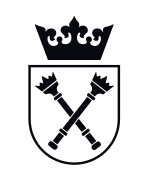 Lp.Elementy i urządzeniaCena netto Cena brutto 1projekt2komora próżniowa analizy z wyposażeniem3komora próżniowa preparacji z wyposażeniem4komora załadowcza z wyposażeniem5komora łupaczki mechanicznej z wyposażeniem6magazyn próbek7system transferu próbek8elementy uzupełniające9dostawa, instalacja, testy odbioru w fabryce 
i u Zamawiającego oraz szkolenie personeluRAZEMRAZEMLp.Elementy i urządzeniaCena netto Cena brutto 1projekt2półkulisty analizator elektrostatyczny cząstek naładowanych z cyfrowym detektorem elektronów 3detektor spinowy typu VLEED4system pompowania spektrometru5dostawa, instalacja, testy odbioru w fabryce i u Zamawiającego oraz szkolenie personeluRAZEMRAZEMNazwa ......................................................................Adres ......................................................................